SEBIBULLETINJanuary 2022   VOL. 20              NUMBER 01SECURITIES AND EXCHANGE BOARD OF INDIAEDITORIAL COMMITTEE 
Shri Amarjeet Singh Dr.  Prabhakar R. PatilShri Prabhas RathMs. Sangeeta RathodMs. Deepthi L SDr.  Deepali DixitShri Jitendra KumarThe SEBI Monthly Bulletin is issued by the Department of Economic and Policy Analysis, Securities and Exchange Board of India under the direction of the Editorial Committee. SEBI is not responsible for accuracy of data/information/interpretations and opinions expressed in the case of signed articles/speeches as authors are responsible for their personal views. SEBI has no objection to the material published herein being reproduced, provided an acknowledgement of the same is made.  The soft copy of SEBI Bulletin in PDF, Word and Excel formats can be freely downloaded from the publications link under Reports and Statistics section in SEBI website (https://www.sebi.gov.in/reports-and-statistics.html). Any comments and suggestions on any of the features/sections may be sent to the email id: bulletin@sebi.gov.inCONTENTSSPEECHESReflections on Evolution of ESG Norms, Investment and Regulation Indian Capital Market: A Leap Ahead - Reflections on Primary MarketsChanging Face of Indian Primary Capital MarketsCAPITAL MARKET REVIEWREVIEW OF GLOBAL FINANCIAL MARKETSHIGHLIGHTS OF DEVELOPMENTS IN INTERNATIONAL SECURITIES MARKETPOLICY DEVELOPMENTS IN INDIAN SECURITIES MARKETREGULATORY ACTIONS TAKEN BY SEBI CURRENT STATISTICSLATEST PUBLICATIONSSPEECHReflections on Evolution of ESG Norms, Investments and Regulation Shri Ajay Tyagi, ChairmanGood  evening Professor  Errol  D’Souza,  Shri  Arun Duggal, Shri  Sanjeev Krishan, distinguished  faculty  members,  guests  and students.  It  is my pleasure to be with you all, for the inauguration of the ‘Arun Duggal ESG Centre for Research and Innovation’ at IIM Ahmedabad.  At  a  fundamental  level,  ESG  norms  guide  organizations  to  adopt  practices and policies that are intended to create long term, sustainable benefits to all stakeholders   in   the   investment   ecosystem.   In   addition   to   targeting commercial benefits, ESG investing designs portfolios that also cater to the investors' social and environmental goals.The   concept   of   Environmental, Social   and Governance elements   in investments  is  not  new.    However,  recent  climate-driven  disasters  like unexpected   floods   and   wildfires   and   economic   and   social   disruptions emanating  from  the  Covid-19  pandemic  appear  to  have  driven  home  the importance of ESG as a critical component for long term business resilience, making “ESG” the buzzword in the investment ecosystem.While   on   one   side   investors   have   become   more   conscious   of   their responsibility towards environment and society, on the other side pressure on companies to focus on ESG in their business practices has also increased. This has led to increased investor interest and demand for ESG reporting, ESG ratings  and  ESG  related  products.  Let  me  share  with  you  some  data  points indicating that ESG has indeed picked up steam.In a recent survey by the World Federation of Exchanges, it was found that 87  per  cent  of  the  responding  stock  exchanges  observed  some  level  of investor  demand  for  ESG  related  products.  70  per  cent  of  the  responding stock exchanges already offer ESG related products.  The increasing attention to ESG parameters of companies and corporations has necessitated the need for appropriate tools for ESG assessment and reporting. In the same survey, 95 per cent of the responding stock exchanges indicated that investors are demanding at least some ESG disclosures from the listed companies.Global issuance of all sustainable debt this year reached USD1.1 trillion upto October 2021, exceeding 2020’s record issuance. The largest categories are green bonds, followed by sustainability-linked loans and social bonds.Global initiatives such as the Paris Agreement and Sustainable Development Goals (“SDGs”) endorse global acceptance of the relevance of ESG for sustainable economic growth.The  launch  of this Centre  is  at  an  opportune  moment, just  after  the conclusion of COP26 Summit at Glasgow.The  COP expressed  alarm  and  concern  that  human  activities  have caused around 1.1 °C of global warming to date and that impacts are already being felt in almost every region. It recognized that limiting global warming to 1.5 °C  requires  rapid,  deep  and  sustained  reductions  in  global  greenhouse  gas emissions, including reducing global carbon dioxide emissions by 45 per cent by 2030 relative to the 2010 level and to net zero around mid-century, as well as deep reductions in other greenhouse gases.The COP noted that the Paris Agreement goal of developed country Parties to  jointly  mobilize  USD100  billion  per  year  by  2020  in  the  context  of meaningful mitigation actions and transparency on implementation has not yet  been  met.  It  urged  developed  country  Parties  to  provide  enhanced support,  including  through  financial  resources,  technology  transfer  and capacity-building,  to  assist  developing  country  Parties  with  respect  to  both mitigation and adaptation.Globally, achieving the net-zero goal requires additional investments of USD12 to 20 trillion, i.e., 0.6 per cent to 1 per cent of the annual global GDP over the  next  two  decades.  70  percent  of  the  additional  investment  needs  to come  from  private  sources,  of  which  annual  clean  energy  investment  in emerging market and developing economies needs to increase to over USD1  trillion  by  2030.  The  COP26  Finance  Campaign  emphasizes  on  four  main pillars: (i) disclosures; (ii) risk management; (iii) alignment and net zero; and (iv) mobilization of capital and moving away from fossil fuel financing.India’s commitment and policy initiativesIt is in this context that the “Panchamrit Doctrine” propounded by the Hon’ble Prime Minister at COP26 Summit becomes our roadmap. First, India will expand its non-fossil energy capacity to 500 GW by 2030. Second, India will meet 50 per cent of its energy requirements from renewable energy by 2030.  Third,  India  will  reduce  the  total  projected  carbon  emissions  by  one billion tonnes from now onwards till 2030. Fourth, by 2030, India will reduce the carbon intensity of its economy by less than 45 per cent. Fifth, by 2070, India will achieve the target of Net Zero. Today, India, with 17 per cent of the global population, is responsible for only 5 per cent of the global emissions. Yet, the Panchamrit calls for swift, coordinated and concerted actions by all of us.Policy initiatives that are bound to make long lasting contribution to our path to  sustainable  economic  growth  include the  International  Solar  Alliance, Swachh  Bharat  Abhiyan,  Namami  Gange  Programme,  phasing  out  of  single use  plastics,  LED  bulb  campaign,  Faster  Adoption  and  Manufacturing  of Hybrid  and  Electric  Vehicles  (FAME)  Scheme,  vehicle  scrappage  policy, to name a few.India's non-fossil fuel energy has increased by more than 25 per cent in the last 7 years, accounting for 40 per cent of our energy mix now. Today, India is at number four in the world in installed renewable energy capacity. Indian Railways, whose annual passengers number more than the entire population of the world, has set a target of making itself "net zero" by 2030.Now I come to the role of markets in mainstreaming sustainability issues and furthering ESG investments.Role of Regulators –Global ScenarioGlobally,  governments  and various international  bodies  continue  to  drive ESG   investment   considerations.   The   global   policy   forum   for   securities regulators,  International  Organization  for  Securities  Commissions  (IOSCO), has been focused on ensuring that investors receive timely, comprehensive and comparable information. In the context of ESG, to put simply, this implies getting the future risk and opportunities, which come with the transition to a net zero emissions world, into the pricing of the securities today.Three   priority   areas   that   IOSCO   has   envisaged   for   improvement   in sustainability-related  disclosures  by  companies  and  asset  managers  are  (i) Encouraging   Globally   Consistent   Standards;   (ii)   Promoting   Comparable Metrics  and  Narratives;  and  (iii)  Coordinating  Across  Approaches.  IOSCO identified the IFRS Foundation as the vehicle to develop a global baseline for investor-oriented disclosure standards. IOSCO’s Sustainable Finance Task Force (STF) is working on securities issuers’ sustainability disclosures, asset managers’ disclosures and investor protection and the role of ESG data and ratings providers.The  IFRS  Foundation  has  announced  (i)  the  formation  of  the  International Sustainability  Standards  Board  (ISSB);  (ii)  the  consolidation  of  the  Climate Disclosure Standards Board and the Value Reporting Foundation; and (iii) the publication   of   prototype   climate   and   general   disclosure   requirements developed  by  the  Technical  Readiness  Working  Group.  It  is  envisaged  that the   ISSB   will   sit   alongside   and   work   in   close   cooperation   with   the International Accounting Standards Board (IASB), ensuring connectivity and compatibility  between  IFRS  Accounting  Standards  and  the  ISSB’s  IFRS Sustainability Disclosure Standards.The central banks globally are driving the efforts among the banks and the insurers to conduct climate stress tests, which  they will then review at the system  level.  The  Central  Banks  and  Supervisors  Network  for  Greening  the Financial System (NGFS) is a group of Central Banks and Supervisors willing, on   a   voluntary   basis,   to   exchange   experiences,   share   best   practices, contribute to the development of environment and climate risk management in  the  financial  sector  and  to  mobilize  mainstream  finance  to  support  the transition toward a sustainable economy.Evolution of ESG in IndiaIndian  investors  too,  are  showing  increased  interest  in  ESG  compliant companies  and  investment  products.  Business  sustainability  guidelines  in India  have  been  continuously  evolving  to  meet  the  dynamic  business environment   in   the   country.   In   2012,   SEBI   mandated   top   100   listed companies,    based    on    market    capitalization,    to    provide    Business Responsibility Reports; and for rest of the companies on voluntary basis.  The requirement for filing BRRs was extended to top 500 listed companies from 2015-16 and to top 1,000 listed entities from 2019-20.In  the  backdrop  of  global  developments  and  the  increasing  focus   on sustainability  investing, the  disclosure  requirements  under  the  BRR  were reviewed.   SEBI   radically   improved   the   ESG-related   reporting   with   the introduction of the Business Responsibility and Sustainability Report (BRSR) in May 2021.BRSR is a more outcome oriented reporting format, which lays considerable emphasis on  quantifiable metrics, which  allows for easy measurement and comparisons. BRSR requires listed companies to make disclosures related to nine principles covering both environment and social aspects such as climate action,  responsible  consumption  and  production,  gender  equality,  working conditions, etc.  The  BRSR  seeks  to  ensure  disclosure  of  the  listed  entity's material ESG risks and opportunities as well as the approach to mitigate or adapt to the risks along with financial implications of the same.The structure of BRSR is segregated under essential or mandatory indicators and leadership or voluntary indicators. The leadership indicators also include disclosures  related  to  the  value  chain  of  the  reporting  listed  entities.  The BRSR is applicable to top 1,000 listed entities by capitalisation, for reporting on  a  voluntary  basis for2021-22  and on mandatory basis from  2022-23onwards.ESG Investments in IndiaMutual  Funds: From  an  investment  standpoint,  ESG  funds  are  rapidly expanding   in   the   Indian   Mutual   Fund   Industry.   Asset   Management Companies  (AMCs)have  been  launching  equity  schemes  in  the  ESG space under  thematic  category.  The  AMCs  are  also  launching  Exchange  Traded Funds (ETFs) and ETF Fund of Funds in ESG space. As on October 31, 2021, there were 11 mutual fund schemes in India having ESG as their theme with assets under management of over INR 13,000 crore.These schemes have disclosures in their Scheme Information Documents in line  with  the  other  scheme  categories,  such  as  investment  objective,  asset allocation, investment strategy, investment restrictions, etc. and subsequent disclosures. However,  these  disclosures  often  do  not  bring  out clearly  all aspects  related  to  ESG  investing  including  investment  strategy,  usage  of proprietary / third-party scoring in investment decision-making, monitoring of  ESG  investments,  etc. SEBI  is  in  the  process  of  stipulating  disclosures specific to ESG Schemes.Green Bonds: In May  2017, SEBI issued guidelines for issuance and listing of  Green  Debt  Securities,  i.e.  bonds  which  raise  funds  for  exclusively financing  projects  in  areas  such  as  renewable and sustainable energy,  low carbon    transport modes,    sustainable    land    use,    water    and    waste management,  climate  change  adaptation,  energy  efficiency,  bio  diversity conservation, etc.  Since  2016-17,  there  have  been  19 issuances of  green bonds in India which together mobilized INR 5,819 crore.Growing awareness and demand for green bonds is evidenced by the recent issue of green bonds by the Ghaziabad Municipal Corporation, which raised INR 150 crore for the construction of a tertiary treatment sewage plant. The market  for  green  bonds  in  India  is  reasonably  expected  to  grow  in  the backdrop  of  the  ambitious  target  set  by  India’s  Intended  Nationally Determined Contribution (INDC) for achieving climate change objective and funding requirement of USD2.5 trillion.Interest in ESG ratingThe  introduction  of  BRSR  and  launch  of  ESG  Mutual  Fund  schemes  have generated  interest  in  ESG  Ratings  as  a  way  for  ESG disclosures  by  listed issuers  to  aid  investors  meaningfully  integrate  ESG  into  their  investment decisions.  In  this backdrop,  SEBI  is  examining  the  disclosure  of  ESG  related aspects in the rating press release by Credit Rating Agencies.Further,  in  the  recent  years,  increasing  investor  demand  for  companies  to demonstrate  high  ethical  and  moral  standards  has  compelled  managers of private capital to identify ESG compliant startups to form a significant part of their portfolio.  As a result, ESG ratings have become equally important for unlisted companies.Typically, ESG rating providers aim to measure either (a) the  exposure of a company to ESG risks, or (b) the assessment of a company on its ESG profile. There  continues  to  be  a  lack  of  clarity  on  what  the  ESG  ratings  intend  to measure   and   the   rating   methodologies   are   often   not   transparent. Consequently,  ESG  ratings  or  scores  of a  company  may  vary  significantly across  different  rating  providers.  Given  these  challenges  and  the  nascent nature of the industry, major ESG ratings providers are typically not regulated in any jurisdiction.The  IOSCO  has  recently  published  its  report  on ‘ESG  Ratings  and  ESG  Data Providers’, wherein it called for oversight of such rating providers. The report recommended greater attention by regulators on the use of ESG ratings and activities  of  ESG  rating  providers  in  their  jurisdictions.  This  could  help to increase  trust  in  ESG  ratings  going  forward.  Additionally,  growing  investor interest  in  ESG  has  also  prompted  many  regulators  to  examine  the  issues related to ESG ratings.In line with global trends, SEBI is looking at what could be the regulatory and supervisory approaches for ESG rating providers.Research in ESGIf ESG norms are to add value to businesses and investments, it is necessary to    have    a    thorough    understanding    of    the    inter-linkages    between ‘Environment’, ‘Social’ and ‘Governance’ factors and their  individual  and collective impact on a company’s sustainability and its business ecosystem. This  requires  identification  of  standardized  and  quantifiable  performance indicators.  For  example,  these  factors  may  include  work  place  safety, customer relations, personnel diversity and inclusion, etc.In depth research on ESG norms is the need of the hour, with focus towards developing high quality, objective, content-specific rating matrices. Research should focus on identifying factors or constituents of measuring ESG which are specific to the company’s region, country and industry, their calculation and relative weights in the overall ESG framework. After all, an Information Technology  Service  Provider  should  not  be  assessed  in  the  same  way  as  a Petroleum Refinery! Further, in today’s dynamic business environment, the components of ESG are continuously evolving and the rating matrices should have the ability to adapt quickly to such changes.Concluding RemarksThe priority of the 21st century is not just economic growth, but sustainable and inclusive development. Nothing sums up these priorities as the acronym ESG.  Considering  the  diversity  in  business  models,  ecological  implications, cultural  nuances  which  have implications for companies’ dealings with employees, customers and channel partners, etc. the landscape for research in ESG is vast and extensive. It is my considered opinion that research in ESG can go a long way towards converting intangible and amorphous variables of business to measurable and quantifiable returns, both financial and social.A dedicated Research Centre for ESG has the potential to spearhead the drive towards enmeshing ESG standards into the foundations of India Inc. I hope this Centre for ESG Research and Innovation plays a crucial role in promoting policy-oriented research as well as innovations in the field of ESG.I wish you all the very best. Thank you.SPEECHIndian Capital Markets: A Leap Ahead – Reflections on Primary MarketsShri Ajay Tyagi, ChairmanLadies  and  Gentlemen,  a  very  good  morning  to  all  of  you.  I  would  like  to thank  the  Association  of  Investment  Bankers  of  India  for  giving  me  this opportunity to address their annual summit, which this year has been drawn around the theme “Indian Capital Market –A Leap Ahead”. There cannot be a better time than the year end to assess the what, how and why of the market activity so as to draw up promises for the New Year!This year has been particularly exciting for primary market. Along with the sheer  size  and  scale  of  public  issues,  the  year  has  seen  listing  of  many companies having non-traditional business models. Let’s take a look at some trends and policy initiatives in this space, before delving into the issues and challenges related to primary market.Trends in Primary MarketGlobally  and  domestically,  securities  markets  have  witnessed  phenomenal growth during the recent two years.During 2020, global equity issuance amounted to USD 826.8 billion, while global  long  term  bond  issuance  amounted  to  USD  27.34  trillion.  The Emerging Market Economies (EMEs) collectively accounted for 22.9 per cent of the global equity issuance during 2020 and 29.6 per cent of the global long term  bond  issuance.  As  at  end-2020,  the  EMEs  collectively  accounted  for about one-fifth of the global equity market capitalization and about one-sixth of the global bond market outstanding.2021 proved to be a bumper year for the global IPO market: 2,388 deals raised USD  453  billion.  While  the  number  of  deals  went  up  by  64  per  cent,  the amount of IPO proceeds increased by 67 per cent. The global equity issuance during  2021  amounted  to  USD  1.12  trillion  through  6,790  deals.  The optimism on the COVID-19 vaccination drive, earnings optimism, abundant liquidity,   low   interest   rate   environment,   global   stock   market   rally, technological  innovations  and  ESG  agenda  made  2021  an  active  year  for global equity issuance.The Indian securities market also witnessed robust growth during this period, both in terms of number of issues and the amount raised from equity market. In 2021, the Indian stock exchanges ranked 7th in terms of number of IPOs and 8th in terms of IPO proceeds globally. On both accounts, the Indian stock exchanges ranked 10th during the previous year.During  2020-21,  344  issues  raised  around  INR  2.3  lakh  crore  through issuance of equity securities in the Indian securities market. Of this, 55 were IPOs which raised around INR 31,000 crore. Till November 2021 of 2021-22,  348  issues  have  raised  around  INR  1.8  lakh  crore  through  issuance  of equity securities, of which 76 were IPOs that raised more than INR 90,000 crore. In just eight months, the IPO proceeds almost trebled, compared to the level for the previous whole year.  The average size of IPOs has also grown from about INR 350 crore during 2019-20 to about INR 1,200 crore in this financial year.Participation  by  retail  investors  in  equity  primary  market  has  witnessed  a significant   jump.   Upto   November   2021   in 2021-22,   the   number   of applications  from  retail  individual  investors  in  equity  IPOs  numbered  5.43 crore.  During  2019-20,  there  were  only  76.94  lakh  applications  and  during 2020-21 there were 3.80 crore applications from the retail individual investors in IPOs.This increase in retail individual applications is not just owing to the increase in the number of IPOs. The average number of applications received per issue in  the  retail individual  category  has  also increased.  The  average  number  of applications in  retail category  per  IPO on the  Main  Board for 2019-20  and 2020-21 was 6.8 lakh and 13.64 lakh, respectively, which stands at 15.65 lakh for 2021-22.Investment by retail individual investors in IPOs has grown from about INR 5,000 crore during 2019-20 to about INR 8,300 crore during 2020-21 and to about INR 15,100 crore till November 2021.The  extent  of  oversubscription  has  also  reached  new levels.  Almost  all  the IPOs during 2020-21 and till November 2021were fully subscribed. During 2020-21, 20 IPOs were  oversubscribed at least 10 times, of which 10 were oversubscribed 100 times. This year, 36 IPOs were oversubscribed at least 10 times, of which 13 were oversubscribed more than 100 times.The  IPO  market  activity  has  also  impacted  other  market  segments  very positively. Partly on account of the investors' urge to participate in the IPOs, on an average 27.63 lakh new demat accounts are being opened every month now  (i.e.,  2021-22).  Those  preferring  mutual  fund  route  for  the  portfolio diversification and the professional fund management benefits also increased their purchases  of  equity-oriented schemes  to  ride  the  IPO bull  run.  In this regard,  the  growing  popularity  of  SIP  mode  of  investment  and  investor awareness  initiatives  in  the  B-30  cities  drew  more  and  more  new  investors besides  attracting  fresh  investments  from  the  existing  investors.  On  an average 23.91 lakh new investor folios are being added every month now with the domestic mutual fund industry.Major Policy Initiatives by SEBI for Primary MarketSEBI has been engaging with Merchant bankers, Industry Associations and other  stakeholders  on  an  active  basis  to  continuously  develop  the  primary market.  SEBI  also  receives  inputs  from  advisory  committees  on  various critical policy matters from time to time. These efforts endeavour to have a right balance in regulatory architecture. Various steps have been taken in the recent years to make fund raising through capital markets easier, faster and cost effective as well as to ease up the process of investing.  Let us take a look at some of them relating to equity market.To facilitate listing by large issuers, the minimum public offer requirements have  been  relaxed  for  issuers  with  post  issue  market  capitalization  beyond INR 1 lakh crore. The time line to achieve Minimum Public Shareholding has also been relaxed for such issuers.The  lock-in  requirements  in  case  of  public  issues  have  been  reduced.  The lock-in for minimum promoters’ contribution has been brought down to 18 months  from  earlier  requirement  of  3  years.  Similarly,  in  the  case  of  other pre-IPO shareholders the lock-in has been reduced to 6 months from earlier requirement of 1 year.We   have   rationalized   the   definition   of   Promoter   Group   and   reduced disclosure requirements in respect of Group Companies in offer documents. SEBI is also taking steps for moving from the concept of Promoter to that of Controlling Shareholder.For fund raising through Rights issues, the timeline for completion of issue has  been  reduced,  dematerialization  and  trading  of  Rights  Entitlements  on Stock  Exchanges have  been introduced  and  the  eligibility  and  disclosure requirements have been rationalized.Differential   Voting   Rights   (DVR)   framework   has   been   introduced considering  the  typical  capital  structure  of  new  age  tech  companies  and demand for such a framework. Recently, SEBI relaxed the eligibility criteria for  Superior  Rights  (SR)  shareholders,  permitting  issuance  of  SR  shares  to individuals  having  net-worth  upto  INR  1000  Crore.  The  minimum  gap between issuance of SR shares and filing of RHP has also been reduced to 3 months.A  host  of  initiatives  by  SEBI  eased  up  the  process  of  investing.  The  T+6 listing timeline ensures faster turnaround of investors’ moneys. The Aadhaar based  paperless  offline  e-KYC  enables  investor  on-boarding  without  any physical visits. Also noteworthy is the introduction earlier of ASBA and now the world’s most efficient payment infrastructure UPI with ASBA modes of payments in the IPOs.New Age Tech CompaniesRecently,  there  has  been  an  increasing  trend of  New  Age  Tech  Companies also  known  as  Growth  Companies  coming  out  with  their  IPOs.  Such companies  are  characterized  by  their  significantly  different  business  model and are asset light in nature. In 2021-22, out of the 23 IPOs on the Main Board with  issue  size  over  INR  1,000  Crore,  5  were  by  companies  with  non-traditional business models. Such companies access capital markets both to provide exit to existing investors and to fund their growth ambitions. These non-traditional companies offer additional regulatory challenges.Having an appropriate regulatory framework for listing of such companies is also important to attract fresh PE/VC investments in Start-Ups. As  you are aware, not only has there been an IPO boom in 2021, the year has also seen the birth of a record number of new unicorns.Typically, the new age tech companies are loss making at the time of listing and  the  extant  regulatory  framework  acknowledges  that.  Going  forward, based  on  experience  gained  and  stakeholders’  feedback,  there  would  be learnings and the need for appropriate tweaking of regulations.It is in this context that SEBI had taken out a public consultation paper on the subject in November 2021.  We would be soon taking a view on the issues raised in this paper.Merchant Bankers’ RoleThe  merchant  bankers  have  an  important  role  to  play  in  ensuring  market integrity.The  growth  in  the  primary  market  is accompanied  by  various  challenges, including in the form of non-traditional business models of issuers, disclosure requirements  for  new  age  technology  companies  and  valuation  related apprehensions.Appropriate pricing  of  the  issue is  a  crucial  aspect.  A  proper  balancing  act between the  issuers’  aspirations  and  investors’  interests  is  required.  The merchant bankers need to engage with a wider set of potential investors.Duties and responsibilities of a merchant banker and code of conduct for them have  been  specified  by  SEBI.  The  responsibility  cast  upon  them  includes protecting  interest  of  investors,  conducting  business  with  fairness  and integrity,  ensuring  true  disclosures  to  investors  in  a  timely  manner so  that investors are made aware of attendant risks before taking investment decision. It is incumbent upon the Merchant banker community to not only follow the Regulations in letter but also in spirit. It may be an opportune time for AIBI to reflect upon and review the standards of due diligence adopted by merchant bankers in various issue management activities offered by them. Needless to say, SEBI  will  not  shy  away  from  taking  required  action  if  it  finds  any intermediary not adhering to its mandate.Concluding RemarksThe   enthusiastic   reception   of   issuances   by   investors,   including   retail investors,  is  a  reflection  of  the  confidence  reposed  by  them  in  the  Indian securities  market.  The  members  of  investment  banking  fraternity  are  the custodians of this faith.Merchant  bankers have  the  responsibility to  ensure  that  the  trust  that  the investors  have  shown  in  capital  markets  is  not  misplaced.  By  doing  so,  all stakeholders stand to gain.On that note, I wish this summit and you all, the very best.Thank you.SPEECHChanging Face of Indian Primary Capital MarketsShri Amarjeet Singh, Executive DirectorGood afternoon. It is indeed a pleasure to be a part of this event. I thank AIBI for inviting me to today’s panel. Let me also compliment the organizers for choosing a very relevant theme for today’s panel. In my remarks today, broadly I would like to focus on three aspects, i) some important trends in the primary markets in the context of the changing face of the Primary market, which is the theme of this panel, ii) our recent and ongoing reforms agenda for the primary market and iii) thirdly I would also like to touch upon our expectations from merchant bankers. But, first to set the context, let me quickly reflect on some broader developments and important data points. Growth and evolution of securities marketsAs 2021 comes to a close, it is indeed heartening to note that the Indian economy and the financial markets have shown tremendous resilience and growth in the traumatic Covid years. Our securities markets are discovering new highs. Massive increase in the number of demat account, rise in trading by individuals, increasing counter play of domestic institutional investors to that of FPIs – these are some paradigm shifts, which have brought our markets to a new growth orbit with brighter prospects. Funds raised through IPOsAs for the primary markets, in the recent years, broader trends indicate our economy increasingly shifting to market based financing and dependence on bank credit reducing over time. Lately, primary equity markets have witnessed a record growth despite the pandemic. The funds raised through IPOs in FY21 increased by more than 45% to around INR 310 billion from around INR 210 billion in the previous financial year. During the current financial year, till December 07, 2021, an all-time high of INR 980 billion has already been raised through IPOs, much higher than the combined figure of INR 680 billion of the last 3 years.  OFS v/s fresh issueLet me pick up another well noted data point - OFS component as part of public issues continues to dominate in the recent years, contributing 86% of Public issues during FY 2019-20, 70% in FY 2020-21 and 62% this year (till November 2021). The new listings on stock exchanges largely provide an exit to existing investors rather than raising fresh capital. These trends observed over the last few years are set to continue in light of the rising influence of Venture capital / private equity in providing initial risk capital. To illustrate, global venture investment is on track to hit an all-time high of $580 bn this year, i.e. nearly 50% more than what was invested in 2020, and about 20 times that in 2002. Similarly, in India, current cumulative investments of INR 2.4 trillion by AIFs is almost 77 times of cumulative investment figure of INR 30 odd billion in March 2014. Trends and regulatory responseLet me now turn to some key trends in the primary markets and our regulatory response to these trends.  Fund raising and listing of new age tech companiesDuring the past year, we have witnessed the successful listing of several new age tech companies. These companies have raised a sum of over INR 420 bn through IPOs this year. This is an important landmark in further evolution of our equity markets.New age companies follow a unique business model, focusing more on rapid growth than immediate profitability. Despite continuing to incur losses, these companies have been successful in attracting investors. In fact, globally, of the top 100 firms listed in 2021, 54 are in red with cumulative losses of USD 71 billion.While several new age companies have listed successfully, we are, at the same time, taking measures to protect the interest of investors in such companies. Let me elaborate this:New age tech companies, have relatively abstract objects of the offer, typically raising funds for 'Funding of Inorganic Growth Initiatives', through acquisitions or for ‘Funding organic growth’ through marketing and advertising spend. Given the uncertainty around such objects, we are considering the need for limiting a specific portion of fresh issue size for objects where companies have not specifically identified their intended acquisition / investment target in the offer document. We are also working on enhancing monitoring of use of proceeds raised by companies.With regard to disclosures by new age tech companies, the typical financial parameters that are disclosed do not suffice and there is a need for additional disclosure of certain key performance indicators (KPIs); so, while giving our observations on offer documents, we have started insisting on relevant KPIs to be disclosed on a quarterly basis by these companies. Sustainable financeAnother emerging area is sustainable finance. Sustainability related risks and opportunities are increasingly driving capital allocation decisions, which is reflected in the increase in the total assets and inflows in sustainable funds globally. We are also witnessing a number of new sustainable investing instruments globally, such as green bonds, social bonds, blue bonds etc.In view of the increasing focus on sustainability investing, SEBI has recently introduced new requirements for sustainability reporting called the Business Responsibility and Sustainability Report. Apart from corporate disclosures, ESG aspects of the asset management industry and ESG ratings are other areas which are drawing our regulatory attention.New products – REITs and InvITsFrom raising funds through traditional equity and debt instruments, corporates are diversifying into a number of new instruments such as REITs and InvITs. As on November end 2021, there were 14 InvITs and 4 REITs registered with SEBI. The recent success of these vehicles can be judged by the sizeable increase in funds raised. In FY 2020, total funds mobilized by REITs & InvITs was INR 115 billion which rose to INR 547 billion in FY 2021.b.    SEBI has taken several initiatives to facilitate the listing REITs/ Invits and strengthen the regulatory framework for these products; these are expected to generate further traction in infrastructure and real estate financing.Regulatory reformsLet me also briefly touch upon some recent and ongoing regulatory reforms relevant for primary markets. Recent important primary market reforms include relaxation of the lock-in requirements of promoter shareholding and for persons other than promoters, rationalization of the definition of ‘promoter group’, liberalization of the differential voting right framework with appropriate checks and balances to protect the intellectual capital of founders of tech companies, rewriting of the ESOPs regulations, keeping the interest of start-ups and gig economy workers in mind and doing away with reverse book building for delisting through takeover to further incentivize the market for corporate control. The ongoing reforms agenda also includes revisiting the preferential allotments framework, reviewing the price band and book-building framework for public issues and shifting from the concept of promoter to ‘person in control’ or ‘controlling shareholders’ in a smooth, progressive and holistic manner. Let me also add a quick word on furthering the needs of social enterprises by leveraging our primary market capabilities. We are working on operationalizing the framework of social stock exchange, for the benefit of the social sector. A number of new instruments and structures are being created to facilitate fund raising by non-profit organizations, such as Zero coupon zero principle instruments, social impact funds and development impact bonds.Expectations from merchant bankersTurning to the regulatory expectations from merchant bankers, let me outline the need for enhancing the level of due diligence by merchant bankers to ensure that investors are provided with true and adequate information without making any misleading or exaggerated claims. To state the obvious, due diligence is not a mere tick-box exercise and merchant bankers should go beyond relying on declarations and undertakings given by companies and promoters. Based on our experience of scrutinizing DRHPs, let me share our observations on some specific areas. Responsible valuations: Let me begin with the elephant in the room viz. valuations. We expect Merchant Bankers to play an important role in ensuring responsible valuations that reflect the fundamentals and business model of the companies. This is essential for attracting and maintaining the confidence of investors in the IPO market.Risk Factors: At times risk factors as disclosed are too generic, lack adequate specificity, qualified with caveats and do not give a very clear sense. It will be helpful if RFs are defined more distinctly and sharply with a clear identification of the potential impact on the company. Industry reports: It is observed that industry reports are often used to over-project the issuer and the industry it operates it, with claims around growth of the industry, standing of issuer amongst its peers. These reports are often commissioned by the issuer and there are apparent conflicts of interest. There is therefore a need for LMs to satisfy themselves of the veracity and accuracy of the data given in industry reports. Sustainability disclosures in IPO documents:  We have observed that in certain cases, companies have made claims regarding their focus on sustainability, while having been subject to penal action by pollution control boards. Merchant bankers should ensure that sustainability related claims are verified and backed by data. Funding Working capital as objects of the offer:  It is often observed that in cases where funding working capital is one of the objects of the offer, the funding requirements are justified with projections which are not connected with the current fundamentals. I guess there is a need for greater scrutiny by LMs on this item. Information asymmetry: Merchant bankers should ensure that during roadshows or interactions with institutional investors, the information shared does not go beyond what is disclosed in the DRHP, so as to ensure that there is no information asymmetry in the disclosures made to institutional and retail investors.Finally, another general suggestion is that merchant bankers can take cues from SEBI’s observations on various offer documents and take care of those comments in their subsequent filing of DRHPs, so as to avoid making similar errors / omissions.Concluding remarksTo conclude, improving ease of raising of funds is a continuous agenda which has to evolve with the changing needs of the market. Our approach has been to balance development to facilitate capital formation with investor protection. In this process, we actively consult all stakeholders and are positively inclined to new ideas. At the same time, we have avoided race to bottom and always upheld higher standards of investor protection which are not negotiable. As a regulator, in my view, we should not come in the way of new and evolving products and business models, but at the same time it is our duty to manage the risks that such products bring about and preserve investor protection. AIBI is an important stakeholder in the development of our Primary market. I wish AIBI all success in its endeavors. Thank You.CAPITAL MARKET REVIEWTrends in Resource Mobilisation by Corporates  Resource mobilised through equity issuances stood at ₹21,620 crore in December 2021 as compared to ₹63,439 crore raised in November 2021. Overall, 20 IPOs listed during the month garnering  ₹ 15,681 crore, comprising of ₹ 15,553 crore raised through 12 main board listings and ₹ 128 crore by eight SME/startup listings (Table 1). This was the highest in terms of number of listed IPOs for a month in the financial year so far.  Amount raised through rights issues in December 2021 was ₹2,577 crore compared to ₹ 21,055 crore in November 2021. Debt-fund raising through public issuances showed an uptick as one public issue of corporate bond closed in December 2021 raising ₹ 456 crore as compared to ₹50 crore raised in November 2021.In December 2021, ₹ 3,362 crore was  raised through preferential allotment and QIPs as against  ₹6,079 crore in November 2021. Private placement of corporate debt reported on exchanges stood at ₹ 73,145 crore during December 2021, compared to ₹ 47,654 crore in November 2021.                        Table 1: Fund Mobilisation by Corporates (₹ crore) Source: SEBI, BSE, NSE and MSEITrends in the Secondary MarketDuring December 2021, Nifty 50 touched 17639 on December 13, 2021 and closed at 17,354 registering an increase of 2.2 per cent over November-end 2021. Similarly, BSE Sensex touched high of 59,203 on December 13, 2021 and closed at 58,254 rising by 3.8 per cent over end of December 2021. The P/E ratios of S&P BSE Sensex and Nifty 50 were 27.2 and 24.1 respectively, at the end of November 2021. The market capitalisation of both the BSE and NSE rose by 3.4 per cent, at the end of December 2021, over the previous month-end. Table 2: Snapshot of Indian Capital Market        Source: BSE, NSE and MSEI                 Figure 1: Movement of S&P BSE Sensex and Nifty 50Note: The closing values of Nifty 50 and Sensex have been rebased with respective closing values of last day of the previous month. Source: BSE and NSEFigure 2: Trends in Average Daily Turnover of NSE Equity and BSE Equity Cash Segment     Note: ADV implies Average Daily Values and ADT implies Average Daily Turnover      Source: BSE and NSEThe gross turnover in the equity cash segment rose by 0.9 per cent at BSE and fell by 8.0 per cent at NSE in December 2021 over previous month. Except BSE PSU and BSE Bank, all the selected BSE sectoral indices registered positive returns during the month. BSE Teck showed highest return (at 8.13) followed by BSE Capital Goods (at 6.49) and BSE metal (at 5.64) respectively. The average daily volatility and monthly returns for these select BSE indices for December 2021 are illustrated in Figure 3.Figure 3: Trends of BSE Sectoral Indices during December 2021 (per cent)       	Source: RefinitivNIFTY IT showed highest positive return (at 10.47) among the selected NSE Indices during December 2021. NIFTY Infra, NIFTY Bank, NIFTY Realty and NIFTY Energy all showed negative returns by small percentage. NIFTY PSU showed lowest returns at -1.16 per cent which is actually better than previous month’s negative return of -9.4 per cent. The average daily volatility and monthly returns of these select NSE indices for December 2021 are illustrated in Figure 4.Figure 4: Trends of NSE Sectoral Indices during December 2021 (per cent)Source: RefinitivTrends in Depository Accounts During December 2021, NSDL added 4 lakh demat accounts while CDSL added 30 lakh demat accounts. Cumulatively, both the depositories have added 255 lakh new accounts in this fiscal year so far (April-December 2021), with CDSL itself accounting for 222 lakh new demat accounts.Figure 5: Monthly New Demat Accounts Added (in lakh)Source: NSDL and CDSLTrends in Derivatives Segment	Equity DerivativesBSE During December 2021, the cumulative notional turnover of the equity derivatives segment at BSE increased by 16.3 per cent to ₹59.23 lakh crore.As at the end of December 2021, the open interest in terms of value at BSE stood at ₹42.85 crore decreasing from ₹76.30 crore as at the end of November 2021.NSE The monthly notional turnover in the equity derivatives segment at NSE increased by 18.8 per cent to ₹1,737 lakh crore in December 2021 from ₹1,462 lakh crore in November 2021. At the end of December 2021, the open interest in terms of value at NSE stood at ₹ 6,62,852 crore showing a fall of 21.5 per cent from ₹ 8,44,429 crore in November 2021.Figure 6: Trends of Average Daily Notional Turnover at BSE and NSE (₹ crore) Note: ADNT implies Average Daily Notional TurnoverSource: BSE and NSETable 3: Trends in Equity Derivatives MarketSource: BSE and NSECurrency Derivatives During December 2021, the monthly notional turnover of currency derivatives in India (NSE, BSE and MSEI together) stood at ₹ 29,74,958 crore as compared to ₹ 21,50,977 crore in November 2021, registering rise of 38.31 per cent.Figure 7: Trends of Currency Derivatives at NSE, MSEI and BSE (₹ crore)           Source: BSE, NSE and MSEIInterest Rate Derivatives During December 2021, the monthly notional turnover of interest rate derivatives at NSE increased by 9.61 per cent to ₹ 1,757 crore, while that at BSE decreased by 10.81 per cent to ₹ 2,031 crore.Figure 8: Trends of Interest Rate Derivatives at NSE and BSE (₹ crore)     Source: BSE and NSE Trading in Corporate Debt MarketDuring December 2021, BSE registered 7,396 trades of corporate debt with traded value of ₹51,214 crore, registering an increase of 30.7 per cent in traded value as compared to November 2021. At NSE, 5,468 trades were recorded with a traded value of ₹94,734 crore in December 2021 which is 31.8 per cent higher as compared to November 2021. Figure 10: Trends in Reported Turnover of Corporate Bonds (₹ crore)                     Source: BSE and NSETrends in Institutional InvestmentsTrends in Fund Mobilisation/Transactions by Mutual Funds As at end of December 2021, there were a total of 1,451 mutual fund schemes, of which 1,080 were open-ended schemes, 350 were close-ended schemes and 21 were interval schemes. The mutual fund industry saw a net monthly outflow of  ₹ 4,212 crore in December 2021 as against an outflow of ₹ 46,165 crore during November 2021.Gross funds mobilised by open-ended schemes during December 2021 was ₹ 9,14,252 crore as against redemption/repurchase of ₹ 9,18,787 crore, resulting in a net outflow of ₹ 4,535 crore from open-ended schemes. Of gross fund mobilisation, ₹8,30,309 crore was mobilised through income/debt oriented schemes, ₹42,805 crore through growth/equity oriented schemes, ₹ 17,889 crore through hybrid schemes, ₹311 crore through solution oriented schemes and ₹22,937 crore through other schemes. During December 2021, ₹ 356 crore were matured/ repurchased by close-ended schemes while in the interval schemes, ₹1.4 crore were matured/redeemed.  The cumulative net assets under management of mutual funds increased marginally by 1.04 per cent to  ₹37.73 lakh crore as at the end of December 2021, driven by record inflow of ₹25,082 crore into equity oriented schemes during the month.In the secondary market, during December 2021, mutual funds deployed ₹24,207 crore in equity schemes and ₹1,963 crore in debt schemes.Figure 11: Trends in Mutual Funds Transactions in Secondary Market (₹ crore)Trends in Investments by the Foreign Portfolio Investors (FPIs)The foreign portfolio outflow continued in December 2021 as FPIs withdrew a total of ₹ 29,702 crore from the Indian securities market, due to both equity and debt segment (excluding debt VRR and hybrid segment) witnessing net outflow of ₹30,825 crore during December 2021.However, a contrasting trend was seen within equity segment as FPI investment in equity via primary market route witnessed a significant net inflow of ₹13,664 crore. This reflects the increasing participation of FPIs in IPOs in recent times. In the secondary market, FPIs remained net sellers as demonstrated by net outflow of ₹ 32,690 crore.The AUC of FPIs in India, as at the end of December 2021 was ₹52,72,593 crore, out of which the notional value of offshore derivative instruments (ODIs) (including ODIs on derivatives) was ₹ 95,501 crore which constitutes 1.81 per cent of total AUC of FPIs.  Figure 12: Trends in FPIs’ InvestmentsSource: NSDLTrends in Portfolio Management Services As at end of December 2021, AUM of the portfolio management industry stood at ₹ 23.54 lakh crore as compared to ₹ 22.94 lakh crore at the end of November 2021. On a year on year basis the total AUM of portfolio management services witnessed a growth of 21.2 per cent. There were 1,34,682 clients in portfolio management industry as at the end of December 2021, of which 1,25,017 clients were of discretionary services category, 7,812 clients in non-discretionary services category and 1,853 clients availed advisory services of portfolio managers.Trends in Substantial Acquisition of Shares and TakeoversDuring December 2021, five open offers with offer value of ₹ 6.2 crore were closed under SEBI (Substantial Acquisition of Shares and Takeover) Regulations, 2011 as against seven open offers with offer value of ₹108 crore closed in November 2021. Figure 13: Details of Open Offers Closed under the SEBI (SAST) RegulationsIX.     Commodity Derivatives MarketsMarket TrendsAt the end of December 2021, MCX iCOMDEX composite index increased by 3.0 per cent (M-o-M).  This increase was mainly driven by upward trend in futures prices of crude oil, zinc, nickel and copper. Amongst sectoral indices, MCX iCOMDEX Energy Index increased most by 8.2 percent, followed by MCX iCOMDEX Base Metal (4.3 per cent) and MCX iCOMDEX Bullion index (0.6 per cent).NCDEX NKrishi index though increased by 4.0 per cent (M-o-M), a mixed trend in prices of it’s constituents was observed.  The futures prices of Turmeric increased most by 14.8 per cent, followed by Cotton Seed Oil Cake (13.3 per cent) and Gur (4.1 percent). A decrease was recorded in the prices of Castor Seed New (9.1 per cent), Maize (3.6 per cent), and Bajra (1.4 per cent). Movement in MCX iCOMDEX composite Index and NKrishi Index during December 2021 is given in Figure 14 and the monthly data of these indices is provided in Table 64. Figure 14: Movement of Domestic Commodity Derivatives Market Indices Source: MCX and NCDEX            Table 4: Snapshot of Indian Commodity Derivatives MarketsSource: MCX, BSE, NCDEX, NSE, ICEXNote: The values have been rounded to nearest integer in a spreadsheet software. Due to rounding, per cent change for small values may appear very large or incorrect.Commodity Derivatives TurnoverDuring December 2021, pan- India turnover of commodity derivatives decreased by 10.9 per cent to ₹11.3 lakh crore over the previous month.The percentage share of agri and non-agri segments in overall turnover accounted for 11.4 per cent and 88.6 per cent, respectively. The turnover of agri. segment decreased by 0.4 per cent while that of non-agri segment decreased by 12.1 per cent. The percentage share of futures and options contracts in overall turnover stood at 75.3 per cent and 24.7 per cent, respectively. The turnover of futures contracts decreased by 15.3 percent while that of options contract increased by 5.8 per cent over the previous month.At exchange level, the turnover increased at BSE (11.5%), and NSE (9.5%) while it declined at ICEX (27.1%), NCDEX (18.8%) and MCX (12.5%).  In terms of percentage share of commodity derivatives turnover among exchanges, the MCX has the highest market share of 87.9 per cent, followed BSE (9.3 per cent), NCDEX (2.7 per cent), NSE (0.1 per cent) and ICEX (0.0003 per cent).At MCX, the turnover of agri. segment increased by 6.9 per cent while non-agri (futures and options) segment turnover decreased by 14.2 per cent.  During December 2021, the total turnover at BSE increased by 11.5 per cent to ₹1,05,133 crore. Options contract on gold alone contributed 99.5 per cent to the total turnover.  At NCDEX, during December 2021, the overall turnover decreased by 18.8 per cent to ₹30,243 crore over the previous month.  The turnover in agricultural indices (AGRIDEX, GUARDEX, SOYDEX Index) increased to ₹17.0 crore from ₹3.0 crore.  The steel long, the only non-agri commodity traded at NCDEX, recorded turnover of ₹7.0 crore during the month. The total turnover at NSE decreased by 9.5 per cent to ₹1,692 crore during December 2021.  At NSE, the options contract of gold mini alone contributed 99.9 per cent to the total turnover. The total turnover at ICEX decreased by 27.1 per cent to ₹3 crores. Presently, the futures contracts of only two commodities namely, steel long and rubber are being traded at ICEX. The trends in turnover of commodity derivatives at exchanges are shown in Figures 15, 16 and 17 and the details are given in Tables 65 to 69.Figure 15: Trends in Turnover of Agricultural Commodity DerivativesSource: MCX, NCDEX, NSE, BSE & ICEXFigure 16: Trends in Turnover of Non-Agricultural Futures contracts Source: MCX, NCDEX, NSE, BSE & ICEX. Figure 17: Trends in Turnover of Non-Agricultural Options contractsSource: MCX, BSE & NSE.                                           OVERVIEW OF THE GLOBAL FINANCIAL MARKETSState of EconomyGlobalAs per World Bank Global Economic Prospects (GEP) – Jan 2022, Global growth is expected to decelerate markedly from 5.5 per cent in 2021 to 4.1 per cent in 2022 and 3.2 per cent in 2023. A notable deceleration in major economies—including the United States and China—is expected to weigh on external demand in emerging and developing economies.Growth in advanced economies is expected to decline from 5.0 per cent in 2021 to 3.8 per cent in 2022. While, in emerging and developing economies, growth is expected to drop from 6.3 per cent in 2021 to 4.6 per cent in 2022.Globally and in advanced economies, inflation is running at the highest rates since 2008, while, in emerging market and developing economies, it has reached its highest rate since 2011. Many emerging and developing economies are, hence, withdrawing policy support to contain inflationary pressures—well before the recovery is complete.As per World Bank, India’s economy is estimated to expand by 8.3 per cent in 2021-22 and 8.7 per cent in next year.The JPMorgan Global Composite Output Index, declined to a three-month low of 54.3 in December 2021, from 54.8 in November 2021, due to slower increase in services activity, which were partially offset by faster growth of manufacturing sector.United StatesThird estimate of GDP released by Bureau of Economic Analysis, US Department of Commerce, on December 22, 2021, shows that the real GDP in US increased at annual rate of 2.3 per cent (Q-o-Q) in Q3, 2021, as compared to 6.7 per cent in Q2, 2021.Federal Reserve Board in its FOMC meeting held in December, 2021, maintained an accommodative stance of monetary policy and kept the target range for the federal funds rate at 0 to 0.25 per cent. FOMC decided to double the pace of reduction in its net asset purchases of Treasury securities and agency mortgage-backed securities. Seasonally adjusted CPI (All Urban Consumers) increased to 0.5 per cent (M-o-M) in December 2021, after rising 0.8 per cent in previous month. Over past 12 months, the inflation index increased by 7.0 per cent in December 2021.The Unemployment rate decreased to 3.9 per cent in December 2021, as compared to 4.2 per cent in previous month.United KingdomAs per latest quarterly estimates of GDP released by Office of National Statistics on December 22, 2021, UK GDP increased by 1.1 per cent (Q-o-Q) in Q3 2021, as compared to a growth of 5.4 per cent in Q2, 2021. UK GDP contracted by 1.3 per cent in Q1, 2021.The household saving ratio decreased to 8.6 per cent in Q3 2021 compared with 10.7 per cent in Q2, 2021.During December 2021, CPI rose by 5.4 per cent as compared to 5.1 per cent in previous month. The UK unemployment rate fell to 4.1 per cent for September to November 2021 period as compared to 4.2 per cent in August to October 2021.In its Monetary Policy meeting held in December, 2021, Bank of England increased the Bank Rate at by 0.15 percentage points to 0.25 per cent.IHS Markit UK Manufacturing PMI declined marginally to 57.9 in December, from November's three-month high of 58.1. However, Services PMI declined sharply to 53.6 in December from 58.5 in previous month.Euro areaAs per estimates of GDP released by Eurostat (the statistical office of the European Union), GDP increased by 2.2 per cent (Q-o-Q) in euro area in Q3, 2021, as compared to a growth of 2.2 per cent in Q2 2021.During Q3, 2021, household saving rate in the euro area declined to 15.0 per cent from 19.0 per cent in Q2, 2021.As per flash estimates released by Eurostat, euro area annual inflation increased to 5.0 per cent in December 2021, from 4.9 per cent in previous month. IndiaAs per first advance estimates of GDP released by MOSPI on Jan 07, 2022, real GDP for 2021-22 increased by 9.2 per cent (Y-o-Y), as compared to a contraction of 7.3 per cent in 2020-21.  During 2021-22, GVA at basic price for Agriculture sector is estimated to increase by 3.9 per cent, while, for manufacturing and mining activities, it is expected to grow by 12.5 per cent and 14.3 per cent, respectively. CPI inflation in December 2021 (provisional), increased to 5.6 per cent from 4.9 per cent in previous month.As per quick estimates released by MOSPI, IIP increased by 1.4 per cent (Y-o-Y) in November 2021 as compared to 4.0 per cent increase in previous month.Market Trends – Equity Markets During December 2021, amongst the BRICS countries, highest annualized monthly volatility was observed in Russian Traded index (29.6 per cent), while Shanghai SE Composite index (China) recorded the lowest volatility of 10.7 per cent.In terms of monthly movement in indices, FTSE/JSE Africa index of South Africa recorded highest increase of 4.6 per cent, while Russian Traded index recoded highest decline of 2.3 per cent during December 2021.Among select developed markets, Nasdaq Composite index of the US was most volatile index (22.8 per cent) during December 2021, while, Taiwan Taiex index exhibited least volatility (7.9 per cent) during the month. During December 2021, CAC40 index of France was top gainer with return of 6.4 per cent, while Hang Seng index of Hong Kong registered a highest decline of 0.3 percent, among the select developed market indices.The MSCI World Index, which is a broad global equity index that represents large and mid-cap equity performance across 23 developed markets, increased by 4.2 per cent in December 2021.MSCI All Country World Price Index (MSCI ACWI), which represent performance of set of large- and mid-cap stocks across 23 developed and 27 emerging markets, also moved up by 3.9 per cent during the month.Table 1: Performance of Stock IndicesNote: P/E Ratios are as on the last trading day of month. NA: Not AvailableData for Sensex and Nifty was taken from respective exchange website.Source: Refinitiv, BSE and NSE Figure 1: Stock Market Trends in Selected MarketsNote: All indices have been normalised to 100 on 31 Dec 2020. Source: RefinitivBond MarketAmong BRIC Nations, 10-year government bond yield of Brazil declined further to 10.3 per cent, as at end of December 2021 from 11.4 per cent in previous month (9.6 per cent decline). Brazil had witnessed its 10-year G-sec yield growing as high as 12.2 per cent at the end of October 2021.Indian 10-year government bond yield increased to 6.5 per cent in December 2021, from 6.3 per cent in previous month.Among select developed countries, 10-year government bond yield in U.S. was broadly unchanged at 1.5 per cent as at end of December 2021, while Germany reported negative yield of 0.2 per cent as compared to -0.3 per cent in November 2021.Table 2: 10-year Government Bond YieldsSource: RefinitivDerivatives  Among select exchanges (as given in Table A1), during November 2021, CME Group recorded highest number of contracts traded in interest rate futures and interest rate options segment.While, NSE recorded highest number of contracts traded in index options and currency futures segment. Figure 2: Number of contracts traded at major exchanges* in different derivatives segment in November 2021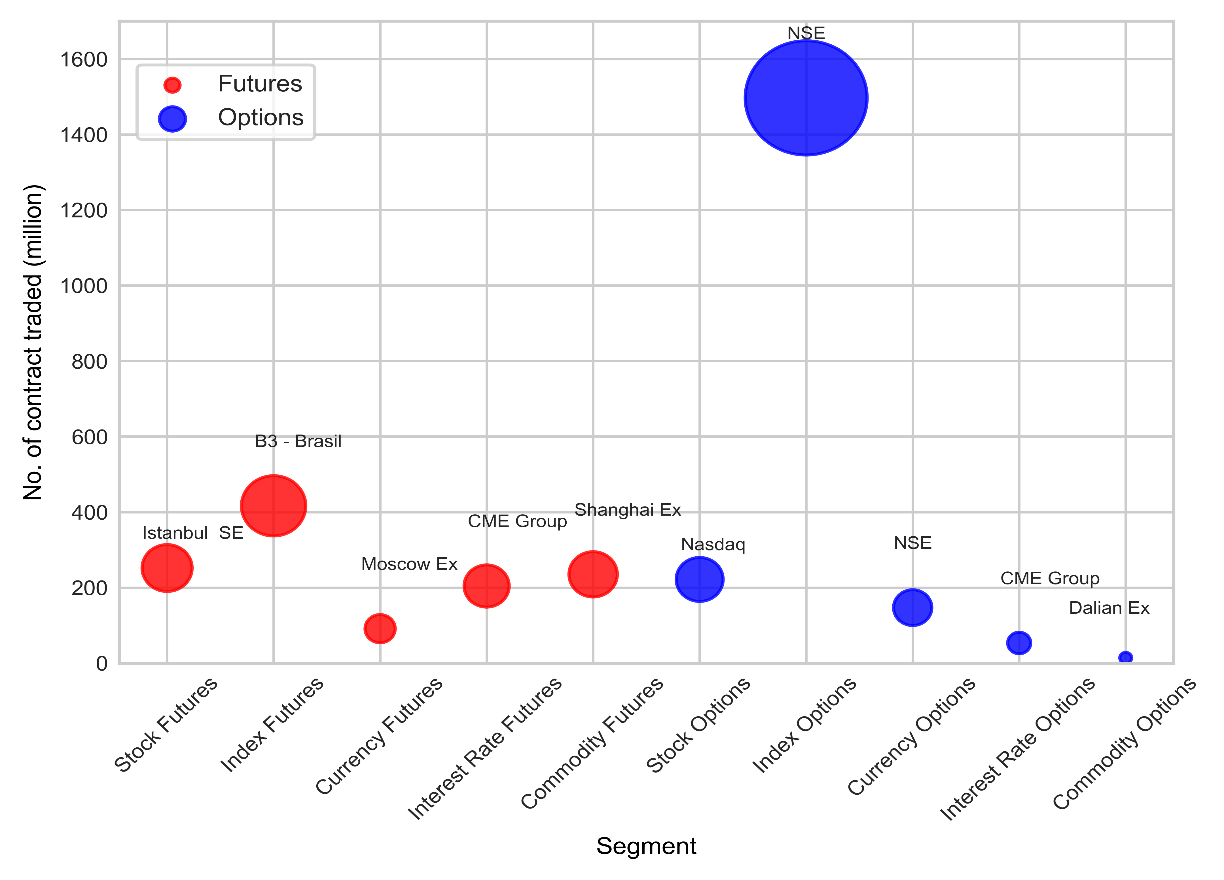 Note: 1. *Major Exchanges: For each derivatives segment, exchange with highest no. of contracts traded (in that segment) among select exchanges (as given at Table A1) is considered as top exchange for the segment.Source: World Federation of ExchangesCurrency Market During December 2021, among BRICS nations, Rouble (Russia) and Rand (S. Africa), depreciated against USD by 1.0 per cent and 0.7 per cent, respectively.Among developed market, Pound, Franc and Euro appreciated against USD by 1.7 per cent, 0.7 per cent and 0.3 per cent, respectively. Table 3: Movement in Major Currencies across developing and developed marketsNote: 1. All Currency rates are against USD (excluding USD Index)2. Negative sign indicates appreciation of quote currency against the base currency (USD)Source: RefinitivFigure 3: Movement of the USD-INR Index, US Dollar Index and MSCI EM Currency IndexNote:All indices have been normalised to 100 on 31 Dec 2020.The U.S. Dollar Index is an index of the value of the United States dollar relative to a basket of foreign currencies. The Index goes up when the U.S. dollar gains value compared to other currencies. The index is maintained and published by Intercontinental Exchange. It is a weighted geometric mean of the dollar's value relative to following select currencies: Euro, Japanese yen, Pound sterling, Canadian dollar, Swedish krona, Swiss franc.The MSCI Emerging Markets (EM) Currency Index tracks the performance of twenty-five emerging-market currencies relative to the US Dollar.Source: RefinitivUS Treasury Securities- Foreign holdingsAt the end of November 2021, Japan was the biggest foreign holder of US Treasury Securities, holding 17.3 per cent of the total US treasury Securities, followed by China (13.9 per cent). The total foreign holding of US Treasury Securities at the end of November 2021 was USD 7,748 billion. The holdings of US Treasury Securities by India stood at 2.6 per cent (205 billion) as at the end of November 2021. As compared to previous month, India’s holding of US Treasury Securities declined by 2.6 per cent, as at end of November 2021.Table A2: Major Foreign Holders of US Treasury Securities (USD billion) Note: Data available as on Jan 18, 2022.The data in this table are collected primarily from U.S.-based custodians and broker-dealers. Since U.S. securities held in overseas custody accounts may not be attributed to the actual owners, the data may not provide a precise accounting of individual country ownership of Treasury securities (see TIC FAQ #7 at: http://www.treasury.gov/resource-center/data-chart-center/tic/Pages/ticfaq1.aspx).Estimated foreign holdings of U.S. Treasury marketable and non-marketable bills, bonds, and notes reported under the Treasury  International Capital (TIC) reporting system are based on monthly data on holdings of Treasury bonds and notes  as reported on TIC Form SLT, Aggregate Holdings of Long-Term Securities by U.S. and Foreign Residents  and on TIC Form BL2, Report of Customers' U.S. Dollar Liabilities to Foreign Residents.Source: Department of the Treasury/Federal Reserve BoardTable A3: List of select global exchanges HIGHLIGHTS OF DEVELOPMENTS ININTERNATIONAL SECURITIES MARKETPolicy Developments at SEC, USAIn December 2021, US SEC proposed various policy changes to its existing regulatory framework:To enhance disclosure requirements and investor protections against insider trading SEC has proposed amendments to Rule 10b5-1 under the Securities Exchange Act of 1934. The proposal would strengthen the requirements to access the affirmative defense to insider trading and improve related transparency around insider transactions in company securities.Amendments have been proposed on its rules regarding disclosure about an issuer’s repurchases of its equity securities. This would enhance disclosures as it requires an issuer to disclose the objective or rationale for the share repurchases, process or criteria used to determine the repurchase amount etc.In order to improve the resilience and transparency of money market funds, SEC has proposed changes to its money market fund rules. The proposed changes are designed to reduce the likelihood of runs on money market funds during periods of stress and would also equip funds to better meet large redemptions, addressing concerns about redemption costs and liquidity. Source:  https://www.sec.gov/news/pressreleasesPolicy Developments at FCA, UKBased on its primary market effectiveness review, FCA has confirmed final changes to its rules governing primary markets. The changes aim to remove immediate barriers to listing, make the rulebooks more accessible and to protect and enhance market integrityFCA has published a discussion paper on existing Financial Services Compensation Scheme (FSCS), which is the UK’s statutory 'fund of last resort’ for customers of authorised financial services firm. Increasing compensation costs in recent years have prompted questions about the fairness of FSCS levies and how the FSCS should be funded.FCA has introduced new Environmental, Social and Governance (ESG) sourcebook containing rules and guidance for asset managers and certain FCA-regulated asset owners to make disclosures consistent with the recommendations of the Taskforce on Climate-related Financial Disclosures (TCFD) on an annual basis at entity level or product/portfolio levelFCA has extended the application of climate-related disclosure requirements to issuers of standard listed shares and Global Depositary Receipts representing equity shares.Source: https://www.fca.org.uk/IOSCO consultation on use of innovation facilitatorsIOSCO Growth and Emerging Markets Committee is consulting on its recommendations related to the use of innovation facilitators. The report covers three types of innovation facilitators: innovation hubs, regulatory sandboxes, and regulatory accelerators. The Consultation Report proposes four recommendations for emerging market member jurisdictions to consider when setting up innovation facilitators. The report also includes a decision tree for regulators to consider when looking at establishing an innovation facilitator and assessing what type of innovation facilitator to set up.Source: https://www.iosco.org/news/pdf/IOSCONEWS629.pdfPOLICY DEVELOPMENTS IN INDIAN SECURITIES MARKETPublishing Investor Charter and disclosure of investor complaints by stock brokers on their websitesStock exchanges are directed to advise stock brokers to bring the investor charter for stock brokers to the notice of their clients (existing as well as new clients) by disclosing it on their respective websites, making it available at prominent places in their offices, by providing a copy of the same as a part of account opening kit to the clients, through e-mails/ letters etc. All the stock brokers shall also disclose on their respective websites, the data on complaints received against them or against issues dealt by them and redressal thereof, latest by 7th of succeeding month.Ref: SEBI/HO/MIRSD/DOP/P/CIR/2021/676 dated December 02, 2021Transaction  in  Corporate  Bonds  through Request  for  Quote platform by Portfolio Management Services (PMS)In order to enhance transparency pertaining to debt investments by Portfolio Management Services (PMS) in Corporate Bonds(CBs) and to increase liquidity on exchange platform, it is decided that on  a  monthly  basis, PMS  shall  undertake  at  least  10%  of  their  total  secondary market trades by value in CBs by placing/seeking quotes through one-to-one  (OTO)  or one-to-many (OTM) mode on the  Request  for  Quote  platform  of stock exchanges (RFQ). All transactions in CBs wherein PMS is on both sides of the trade shall be executed through RFQ in OTO mode. Source: SEBI/HO/IMD/IMD-I/DOF1/P/CIR/2021/678 dated December 09, 2021.Clarification regarding amendment to SEBI (Portfolio Managers) Regulations, 2020SEBI (Portfolio Managers) Regulations, 2021 were amended vide notification dated November 09, 2021, to facilitate co-investment by investors of AIF through the portfolio management route. Accordingly, the present circular has provided specifications related to procedure for undertaking of co-investment portfolio management services, periodic reporting by portfolio managers, fees and charges and direct on-boarding of clients by portfolio managers.Source: SEBI/HO/IMD/IMD-I/DOF1/P/CIR/2021/0000000679 dated December 10, 2021.Circular on Mutual FundsBased on representations received, it has been decided that mutual funds may use pool accounts, only for such transactions which are executed at mutual fund level owing to certain operational and regulatory requirements, subject to conditions specified in the present circular. The date for implementation of risk management framework for mutual funds and two-tiered structure benchmarking of certain categories of schemes has been extended to April 01, 2022.Source: SEBI/HO/IMD/DF2/CIR/P/2021/683 dated December 10, 2021.Publishing Investor Charter and Disclosure of complaints by AIFsWith a view to providing relevant information to investors about the various activities pertaining to AIFs, all AIFs have been advised to take necessary steps to bring the Investor Charter to the notice of their investors through disclosure in the Private Placement Memorandum in case of new schemes and to investors through email, in case of existing schemes. In order to bring about further transparency in the Investor Grievance Redressal Mechanism, it has also been decided that data on investor complaints received against AIFs and each of their schemes and redressal status thereof shall be disclosed by all AIFs as per specified format.Source: SEBI/HO/IMD/IMD-I/DOF9/P/CIR/2021/682 dated December 10, 2021.Publishing Investor  Charter and  disclosure  of  Investor  Complaints  by Mutual funds on their websites and AMFI websiteMutual Funds are advised to bring the Investor Charter for Mutual Funds to the notice of their unit holders (existing as well as new unit holders) through disclosing the same on their websites, making them available at prominent places in the office, etc. Mutual Funds are also advised to display link/option to lodge complaint with them directly on their websites and mobile apps. All Mutual Funds shall also disclose the details of investor complaints on their respective websites as well as on AMFI website on a monthly basis, in a specified format.Source: SEBI/HO/IMD-II/IMD-II_DOF10/P/CIR/2021/00677 dated December 10, 2021.Publishing of Investor Charter and disclosure of Investor Complaints by Portfolio Managers on their websitesAll registered Portfolio Managers are advised to bring to the notice of their clients the Investor Charter by prominently displaying on their websites. In order to enhance transparency in the Investor Grievance Redressal Mechanism, all Portfolio Managers shall disclose on their websites on a monthly basis, the data pertaining to all complaints including SCORES complaints received by them in a specified format.  Portfolio Managers are also advised to display link/option on their websites and mobile apps so as to enable their clients to lodge complaint with them directly and also link to SCORES website/ link to download mobile app.Source: SEBI/HO/IMD/IMD-II_DOF7/P/CIR/2021/681 dated December 10, 2021.Publishing of Investor Charter and disclosure of Investor Complaints  by Research Analysts on their websites/mobile applicationsAll registered research analysts are advised to bring to the notice of their clients the Investor Charter by prominently displaying on their websites and mobile applications. Research Analysts not having websites/mobile applications shall, as a one-time measure, send Investor Charter to the investors on their registered e-mail address. In order to enhance transparency in grievance redressal, research analyst shall also disclose on their websites/mobile applications, all received by them in specified format.Source: SEBI/HO/IMD/IMD-II CIS/P/CIR/2021/0685 dated December 13, 2021.Publishing Investor Charter and disclosure of Investor Complaints by      Investment Advisers on their websites/mobile applicationsAll registered investment advisers are advised to bring to the notice of their clients the Investor Charter by prominently displaying on their websites and mobile applications. Investment Advisers not having websites/mobile applications shall, as a one-time measure, send Investor Charter to the investors on their registered e-mail address. In order to further enhance transparency in grievance redressal, the investment advisers shall disclose the monthly details of investor complaints by 7th of the succeeding month.Source: SEBI/HO/IMD/IMD-II CIS/P/CIR/2021/0686 dated December 13, 2021.Clarifications   with   respect   to   Circular   dated   November 03, 2021, on ‘Common and simplified norms for processing investor’s service request  by  RTAs  and  norms  for  furnishing  PAN,  KYC  details  and Nomination’Based on the representations received from the Registrars Association of India (RAIN), vide the present circular , clarity  has been provided on certain provisions and on the applicability of the circular dated November 03,2021.Source: SEBI/HO/MIRSD/MIRSD_RTAMB/P/CIR/2021/687 dated December 14, 2021.Publishing Investor Charter and Disclosure of Investor Complaints by Merchant Bankers on their Websites for private placement of units by InvITs proposed to be listedAll registered Merchant Bankers are advised to disclose on their websites, the Investor Charter for private placement of units by InvITs proposed to be listed. In order to bring about transparency in the Investor Grievance Redressal Mechanism, it has also been decided that all the registered merchant bankers shall disclose on their respective websites, the monthly data on complaints received against them or against issues dealt by them and redressal thereof, latest by 7th of succeeding month.Source: SEBI/HO/DDHS/DDHS_Div3/P/CIR/2021/690 dated December 16, 2021Cut-off Time for generation of last Risk Parameter File(RPF) for client’s margin  collection  purpose and modification  in  framework  to  enable verification  of  upfront  collection  of  margins from  clients in  commodity derivatives segmentIn view of RBI decision to enable RTGS round the clock on all days in a year, cut-off time for generation of RPF for client’s margin collection/verification for upfront margin collection from clients has been modified for commodity derivatives segment. Clearing corporations shall send an additional minimum two  snapshots  for  commodity  derivative contracts which are traded till 9:00 PM and additional minimum three snapshots for those   traded   till   11:30/11:55 PM. Margins/ EOD margins shall be determined as per the relevant Risk Parameter Files.Source: SEBI/HO/CDMRD/CDMRD_DRM/P/CIR/2021/689 dated 16 December, 2021.Revision  to Operational  Circular  for  issue  and  listing  of  Non-convertible Securities,  Securitised  Debt  Instruments,  Security  Receipts,  Municipal  Debt Securities and Commercial PaperIn order to bring in uniformity to regulatory requirements and based on feedback from market participants vide the captioned circular, amendments have been carried out on SEBI circular pertaining to listing of commercial paperSource:  SEBI/HO/DDHS/P/CIR/2021/0692 dated December 17, 2021.Publishing of Investor   Charter   and Disclosure of   Complaints by Custodians and DDPs on their websitesAll the registered custodians and DDPs shall take necessary steps to bring the Investor Charter, to the notice of their clients and ensure that the Investor Charter is prominently displayed on their respective website for ease of accessibility of investors. In order to bring about transparency in the Investor Grievance Redressal Mechanism, all Custodians and DDPs shall disclose on their respective websites, the monthly data on complaints received and redressal thereof, latest by 7th of succeeding month.Source: SEBI/HO/FPIC/P/CIR/2021/691 December 17, 2021.Operational Circular for  issue and  listing of Non-convertible  Securities, Securitised Debt Instruments, Security Receipts, Municipal Debt Securities and Commercial PaperSEBI (Issue and Listing of Non-Convertible Securities) Regulations, 2021 (SEBI NCS Regulations, 2021) were notified pursuant to merger and repeal of SEBI (ILDS) Regulations, 2008 and SEBI(NCRPS) Regulations, 2013. All the existing circulars issued under ILDS and NCRPS regulations have been consolidated into the captioned single operational circular which provides a chapter-wise framework for the issuance, listing and trading of non-convertible securities, securitised debt instruments, security receipts, municipal debt securities or commercial paper.Source: SEBI/HO/DDHS/P/CIR/2021/613 dated December 17, 2021.Portfolio Management Services for Accredited InvestorsSEBI has decided that in case of large value accredited investors, the quantum and manner of exit load applicable to the client of the Portfolio Manager shall be governed through bilaterally negotiated contractual terms and the provisions of para 3 (iv) of the Circular dated Aug 26, 2021, shall not be applicable. The other provisions of the Circular shall remain unchanged.It has been clarified  that  “accredited  investor”  shall  have  the  same  meaning  as assigned  to  it  under  clause  (ab)  of  sub-regulation  (1)  of  regulation  2  of  the  SEBI (Alternative Investment Funds) Regulations, 2012.Source: SEBI/HO/IMD/IMD-I DOF1/P/CIR/2021/693 dated December 21, 2021.Investment Advisory Services for Accredited InvestorsSEBI has decided that in case of accredited investors, the limits and modes of fees payable to the Investment Adviser (IA) shall be governed through bilaterally negotiated contractual terms and the provisions of para 2(iii) of the Circular dated Aug 26, 2021, shall not be applicable. The other provisions of the Circular shall remain unchanged.Source: SEBI/HO/IMD/IMD-I DOF1/P/CIR/2021/694 dated December 21, 2021.Extension of facility for conducting annual meeting and other meetings of unit holders of REITs and InvITs through Video Conferencing (VC) or through Other Audio-Visual means (OAVM)SEBI, in February, 2021 permitted REITs/InvITs  to  conduct  annual  meetings of  unitholders through  VC/OAVM  till  December  31,  2021 and other meetings of unitholders through VC/OAVM till June30, 2021. It has been decided to extend the facility to conduct annual meetings of unitholders in terms of Regulation 22(3) of SEBI (REIT) Regulations, 2014 and Regulation 22(3)(a)  of  SEBI  (InvIT) Regulations, 2014 and meetings other than annual meeting, through VC or OAVM till June 30, 2022.Source: SEBI/HO/DDHS/DDHS_Div2/P/CIR/2021/697 dated December 22, 2021.Restoration of relaxed timelinesw.r.t. validity of observation letter pertaining to Mutual FundsSEBI, in March, 2020, had extended the validity period of observation letter issued by SEBI for launch of all New Fund Offers (NFOs) from six months to one year from the date of SEBI letter. It has been decided to restore the validity period of observation letter issued by SEBI to six months to launch NFOs. Source: SEBI/HO/IMD/IMD-II DOF3/P/CIR/2021/698 dated December 22, 2021. Non-compliance with provisions related to continuous disclosuresIn the interests of investors and the securities market, the stock exchanges shall levy fine and take action in case of non-compliances with continuous disclosure requirements by the issuers of listed non-convertible securities and/ or commercial paper as specified in Annexure I and II of the circular respectively. In case a non-compliant entity is listed on more than one recognized stock exchange, the stock exchange(s) shall take uniform action in consultation with each other. The amount of fine realized as per the structure provided in Annexure I of the present circular shall be credited to the "Investor Protection Fund" of the concerned recognized stock exchange.Source: SEBI/HO/DDHS_Div2/P/CIR/2021/699 dated December 29, 2021.Extension of timeline for modified reporting requirements for AIFsPursuant to requests from AIF industry, it has been decided to extend the timeline for applicability of modified reporting requirements for quarter ending September 30, 2022 onwards.Source: SEBI/HO/IMD/IMD-I/DOF6/CIR/2021/700 dated December 30, 2021.Disclaimer: The summary has been prepared for the convenience of readers. In case of any ambiguity, please refer to the original circular from SEBI website.REGULATORY ACTIONS TAKEN BY SEBI(Summary of Orders passed by Whole Time Members / Adjudication Officers)Disclaimer: Regulatory actions consist of orders passed by Whole Time Member/Adjudication Officer.  Please refer SEBI website for exhaustive list.  The summary has been prepared for the convenience of readers. In case of any ambiguity, please refer to the original order.LATEST PUBLICATIONS 1. SEBI Annual Report: 2020-21 2. Handbook of Statistics on Indian Securities Market: 2020 Please visit SEBI website at the following URL to refer/download the publications. https://www.sebi.gov.in/reports-and-statistics.htmlParticularsNov-21Dec-21I. Equity Issues63,43921,620a. IPOs (i+ii)36,30515,681    i. Main Board36,19515,553    ii. SME Platform110128b. FPOs00c. Equity Rights Issues21,0552,577d. QIPs/IPPs5,617704e. Preferential Allotments4622,658II. Debt Issues47,70473,601a. Debt Public Issues50456b. Private Placement of Debt47,65473,145Total Funds Mobilised (I+II)1,11,14395,221DescriptionNov-21Dec-21M-o-M variation (%)Equity Market indicesEquity Market indicesEquity Market indicesEquity Market indicesNifty 50 16,983 17,3542.2Sensex 57,065 58,2542.1Nifty Midcap 50 8,186 8,4112.7Nifty Smallcap 100 10,661 11,2895.9BSE Midcap 24,688 24,9701.1BSE Smallcap 27,937 29,4585.4Market Capitalisation (₹ crore)Market Capitalisation (₹ crore)Market Capitalisation (₹ crore)Market Capitalisation (₹ crore)BSE  2,57,17,228 2,66,00,2123.4NSE 2,55,37,038 2,64,02,5793.4P/E RatioP/E RatioP/E RatioP/E RatioSensex28.627.2-5.0Nifty 5023.424.13.0No of Listed CompaniesNo of Listed CompaniesNo of Listed CompaniesNo of Listed CompaniesBSE  5,304 5,3270.4NSE 2,035 2,0530.9Gross Turnover in Equity Segment (₹ crore)Gross Turnover in Equity Segment (₹ crore)Gross Turnover in Equity Segment (₹ crore)Gross Turnover in Equity Segment (₹ crore)BSE  97,066 97,8970.9NSE 13,39,630 12,32,735-8.0Gross Turnover in Equity Derivatives Segment (₹ crore)Gross Turnover in Equity Derivatives Segment (₹ crore)Gross Turnover in Equity Derivatives Segment (₹ crore)Gross Turnover in Equity Derivatives Segment (₹ crore)BSE  50,94,172 59,22,58116.3NSE 14,62,46,690 17,37,20,40318.8Gross Turnover in Currency Derivatives Segment (₹ crore)Gross Turnover in Currency Derivatives Segment (₹ crore)Gross Turnover in Currency Derivatives Segment (₹ crore)Gross Turnover in Currency Derivatives Segment (₹ crore)BSE  5,27,481 6,38,50221.0NSE 16,19,218 23,26,40043.7MSEI 4,278 10,056135.1Gross Turnover in Interest Rate Derivatives Segment (₹ crore)Gross Turnover in Interest Rate Derivatives Segment (₹ crore)Gross Turnover in Interest Rate Derivatives Segment (₹ crore)Gross Turnover in Interest Rate Derivatives Segment (₹ crore)BSE  2,277 2,031-10.8NSE 1,6031,7579.6DescriptionNSENSENSEBSEBSEBSEDescriptionNov-21Dec-21Percentage Change Over MonthNov-21Dec-21Percentage Change Over MonthA. Turnover  (₹crore)A. Turnover  (₹crore)A. Turnover  (₹crore)A. Turnover  (₹crore)A. Turnover  (₹crore)A. Turnover  (₹crore)A. Turnover  (₹crore)(i) Index  Futures6,62,9627,45,60012.54.434.869.7(ii) Options on IndexPut6,50,91,8958,00,21,89622.94,41,432.531,55,812.87-64.7Call7,42,22,9768,72,13,62917.546,52,734.6957,66,763.3223.9(iii) Stock Futures17,68,55715,79,596-10.700-(iv) Options on StockPut12,59,01112,63,8830.400-Call32,41,28828,95,799-10.700-Total14,62,46,69017,37,20,40318.850,94,17259,22,58116.3B. No. of ContractsB. No. of ContractsB. No. of ContractsB. No. of ContractsB. No. of ContractsB. No. of ContractsB. No. of Contracts(i) Index  Futures72,58,45185,05,90117.2485412.5(ii) Options on IndexPut70,97,55,31091,68,46,29529.250,79,76618,60,404-63.4Call78,68,28,39697,16,82,59023.54,66,23,2705,87,53,45226.0(iii) Stock Futures2,31,37,8822,17,68,924-5.900-(iv) Options on StockPut1,65,40,4631,75,63,6436.200-Call3,94,51,7343,73,98,146-5.200-Total1,58,29,72,2361,97,37,65,49924.75,17,03,0846,06,13,91017.2C.  Open Interest in Terms of Value (₹ crore)C.  Open Interest in Terms of Value (₹ crore)C.  Open Interest in Terms of Value (₹ crore)C.  Open Interest in Terms of Value (₹ crore)C.  Open Interest in Terms of Value (₹ crore)C.  Open Interest in Terms of Value (₹ crore)C.  Open Interest in Terms of Value (₹ crore)(i) Index  Futures30,12128,118-6.60.530.09-83.0(ii) Options on IndexPut2,29,7262,09,772-8.723.065.91-74.4Call2,94,3171,68,189-42.952.7236.85-30.1(iii) Stock Futures1,96,1451,86,957-4.700-(iv) Options on StockPut34,40427,332-20.600-Call59,71542,484-28.900-Total8,44,4296,62,852-21.576.3042.85-43.8D.  Open Interest in Terms of No of ContractsD.  Open Interest in Terms of No of ContractsD.  Open Interest in Terms of No of ContractsD.  Open Interest in Terms of No of ContractsD.  Open Interest in Terms of No of ContractsD.  Open Interest in Terms of No of ContractsD.  Open Interest in Terms of No of Contracts(i) Index  Futures3,49,1303,21,868-7.861-83.3(ii) Options on IndexPut26,63,79924,01,512-9.825965-74.9Call33,98,61919,22,059-43.4592405-31.6(iii) Stock Futures27,93,36626,44,078-5.300-(iv) Options on StockPut4,72,3223,83,670-18.800-Call8,27,4525,96,089-28.000-Total1,05,04,68882,69,276-21.3857471-45.0ItemsNov-21Dec-21Percentage variation    M-O-MA. IndicesNkrishi5,3385,5504.0MCX iCOMDEX11,52211,8643.0B. Turnover Exchange-wise (₹crore)All-India8,76,1577,94,465-9.3MCX, of which7,32,0966,37,908-12.9             Futures5,31,7694,53,950-14.6            Options2,00,3271,83,958-8.2BSE, of which1,05,1331,24,67818.6             Futures4995102.2            Options1,04,6341,24,16818.7NCDEX, of which37,23330,243-18.8            Futures37,20630,230-18.7          Options2713-51.5NSE, of which1,6921,632-3.5             Futures11-0.6            Options1,6911,631-3.5ICEX (Futures)44-6.4CountryIndexClosing Value as onPercentage Change in Closing Value over periodPercentage Change in Closing Value over periodPercentage Change in Closing Value over periodPercentage Change in Closing Value over periodAnnualisedVolatility P/E RatioCountryIndex31-Dec-211-Month3-Month6-Month1-Year(%)BRICS NationsBRICS NationsBRICS NationsBRICS NationsBRICS NationsBRICS NationsBRICS NationsBRICS NationsBRICS NationsBrazilBRAZIL IBOVESPA 104,822 2.9-5.5-17.3-11.918.67.1RussiaRUSSIAN TRADED 2,134 -2.3-9.6-1.318.429.66.1IndiaNifty 50 17,354 2.2-1.510.424.116.624.1IndiaS&P BSE SENSEX 58,254 2.1-1.511.022.016.527.9ChinaSHANGHAI COMPOSITE 3,640 2.12.01.44.810.712.0South AfricaFTSE/JSE AFRICA 73,709 4.614.711.324.113.79.9Developed MarketsDeveloped MarketsDeveloped MarketsDeveloped MarketsDeveloped MarketsDeveloped MarketsDeveloped MarketsDeveloped MarketsDeveloped MarketsUSANASDAQ COMPOSITE 15,645 0.78.37.921.422.8NAUSADOW JONES INDUS. AVG 36,338 5.47.45.318.714.820.7FranceCAC 40 7,153 6.49.79.928.916.919.3GermanyDAX 15,885 5.24.12.315.817.814.9UKFTSE 100 7,385 4.64.24.914.312.015.3Hong KongHANG SENG 23,398 -0.3-4.8-18.8-14.116.611.0South KoreaKOSPI 2,978 4.9-3.0-9.73.612.8NAJapanNIKKEI 225 28,792 3.5-2.20.04.917.715.5SingaporeSTRAITS TIMES  STI 3,124 2.71.2-0.29.89.213.7TaiwanTAIWAN TAIEX 18,219 4.57.62.623.77.913.3CountryYield as onBond Yield in previous periodBond Yield in previous periodBond Yield in previous periodBond Yield in previous periodCountry31-Dec-211-Month3-Month6-Month1-YearBRIC NationsBRIC NationsBRIC NationsBRIC NationsBRIC NationsBRIC NationsBRIC NationsBrazil10.311.411.29.17.0Russia8.48.47.37.25.9India6.56.36.26.15.9China2.82.92.93.13.2Developed MarketsDeveloped MarketsDeveloped MarketsDeveloped MarketsDeveloped MarketsDeveloped MarketsDeveloped MarketsUSA1.51.51.51.50.9UK1.00.81.00.70.2Germany-0.2-0.3-0.2-0.2-0.6Spain0.60.40.50.40.1Japan0.10.10.10.10.0CountryCurrencyIndex as onPercentage change in Currency Index over periodPercentage change in Currency Index over periodPercentage change in Currency Index over periodPercentage change in Currency Index over periodCountry31-Dec-211-Month3-Month6-Month1-YearBRICS NationsBRICS NationsBRICS NationsBRICS NationsBRICS NationsBRICS NationsBRICS NationsBRICS NationsBrazilReal5.6-1.02.312.17.3RussiaRouble74.61.02.72.21.0IndiaRupee74.5-0.80.40.12.0ChinaRenminbi6.4-0.2-1.4-1.6-2.6S. AfricaRand16.00.76.012.18.9Developed MarketsDeveloped MarketsDeveloped MarketsDeveloped MarketsDeveloped MarketsDeveloped MarketsDeveloped MarketsDeveloped MarketsUKPound0.7-1.7-0.42.21.1EuropeEuro0.9-0.31.94.37.4JapanYen115.11.73.43.611.5FranceFranc0.9-0.7-2.1-1.43.1USDollar Index96.00.01.83.86.7CountryNov-21Percentage change over PeriodPercentage change over PeriodCountryNov-211-Month1-YearJapan1,3411.56.3China, Mainland1,0811.41.7United Kingdom6227.247.8Luxembourg3346.424.9Ireland3312.25.4Switzerland2920.815.4Cayman Islands266-1.619.2Brazil2490.4-5.1Taiwan2482.511.7Hong Kong2350.75.0France228-4.872.4Belgium225-0.4-6.5India205-2.6-6.8Canada197-1.454.9Singapore1900.916.1Korea1336.48.6Saudi Arabia115-1.3-16.4Norway100-4.612.6Germany82-1.912.6Bermuda721.6-2.7Netherlands66-1.8-7.4Israel64-2.312.8Thailand636.3-23.3Poland550.916.0Australia552.035.2Philippines501.03.5United Arab Emirates48-9.430.4Mexico48-4.8-9.7Kuwait45-2.2-2.4Italy441.47.0Vietnam44-2.737.3Sweden400.56.6Chile37-3.431.8Colombia34-2.08.8All Other5080.70.1Grand Total7,7481.29.9Of which:For. Official4,2150.60.9Treasury Bills249-3.5-33.0T-Bonds & Notes3,9660.94.2S.No.ExchangeS.No.Exchange1ASX Australian Securities Exchange21London Metal Exchange2Athens Stock Exchange22LSE Group London Stock Exchange3B3 - Brasil Bolsa Balcão23Matba Rofex4BME Spanish Exchanges24MIAX Exchange Group5Bolsa de Valores de Colombia25Moscow Exchange6Bolsa Mexicana de Valores26Multi Commodity Exchange of India7Borsa Istanbul27Nasdaq - US8Budapest Stock Exchange28Nasdaq Nordic and Baltics9Bursa Malaysia Derivatives29National Stock Exchange of India10Cboe Futures Exchange30NZX Limited11Cboe Global Markets31Shanghai Futures Exchange12China Financial Futures Exchange32Singapore Exchange13CME Group33Taiwan Futures Exchange14Dalian Commodity Exchange34Tehran Stock Exchange15Deutsche Boerse AG35Tel-Aviv Stock Exchange16Dubai Gold and Commodities Exchange36Thailand Futures Exchange17Euronext37The Saint-Petersburg International Mercantile Exchange18Hong Kong Exchanges and Clearing38Warsaw Stock Exchange19Japan Exchange Group39Zhengzhou Commodity Exchange20Korea Exchange39Zhengzhou Commodity ExchangeSl.No.DateCase NameAction EntityViolationPENALTY (`)113/12/2021Parsoli  Corporation  Ltd.11BMr. Zafar Yunus Sareshwala, Mr. Uves Yunus Sareshwala--213/12/2021Vishwas   Stocks   Research   Private   Ltd.,   Dalal   Stocks Advisory Private Ltd. and Devki Stocks Private Ltd.11BDalal Merchandise Advisory Pvt. Ltd., Himanshu Bharatkumar Bhavsar, Maulikkumar Rajeshkumar Prajapati, Pinalben Himanshubhai Bhavsar, Devki Stocks Pvt. Ltd. , Devang Pareshbhai Vyas, Vishwas Stocks Research Pvt Ltd. ,  Javed Lalmahamad SindhiSection  12(1), 12A  (a),  (b),  (c)  of SEBI  Act,  1992 alongwith  regulations  3  (a),  (b),  (c),  (d)  and regulations  4(1)  and  4(2)(k)  of PFUTP  Regulations,  2003 and  regulation  3(1)  of  the IA Regulations, 2013-313/12/2021Hybrid Research Advisory Services (Proprietor: Mr. Nikhil Kumar)11BHybrid Research Advisory Services (Proprietor: Mr. Nikhil Kumar)Section 12A (a), (b) & (c) of the SEBI Act, 1992 and regulations 3 (b), (c) & (d) and regulations 4(1) and 4(2)(k) of the SEBI (PFUTP) Regulations, 2003       -413/12/2021Insider trading by employees of Infosys Ltd. and Wipro Ltd. in the shares of Infosys Ltd.-Confirmatory Order11B Mr. Ramit Chaudhri, Mr. Keyur ManiarSection 12A (d) and (e) of SEBI Act,1992 and Regulations 3(1) , 3(2) & 4(1) of PIT Regulations-513/12/2021Shree Ramkrishna Electro Controls Ltd.11BShree Ramkrishna Electro Controls Ltd., Chandrakant Bhargav Gole, Varsha Chandrakant Gole, Deepali Shriram Karandikar, Moreshwar Narayan JoshiSection 56 (1), 56 (3), 60, 73 read with Section 73 of the Companies Act, 1956 and provisions of DIP Guidelines.-615/12/2021GDR Issue by Winsome Textile Industries Ltd11BWinsome Textile Industries Ltd, Mr. Arun Panchariya, Vintage  FZE  (now  known  as  Alta Vista International FZE), Aspire Emerging Fund, Mr. Satish Bagrodia, Mr. Ashish Bagrodia, Mr. Manish Bagrodia & 10 othersSection 12A (a) of SEBI Act, 1992 read with Regulations 3 (b) and 4(1), (2)(f), (k)&(r) of PFUTP Regulations, 200372,66,00,000721/12/2021Nu Tek India Limited11BNu Tek India Limited-Vineet Aggarwal, Mr. Inder Sharma, Mrs. Sumati Sharma, Mr. Ayub Yaeguang Younes, Mr. Amar Sarin, Mr. Rajiv Kumar, Mr. Ashish Banker, M/s SumanJeet Agarwal& Co. Chartered AccountantsRegulation 4(1)(a), (b), (c), (e) and (g) of LODR Regulations ;  Regulation 17(8) read  PartB  of Schedule II of LODR Regulations.43,60,000821/12/2021K-Lifestyle & Industries Limited11BK-Lifestyle & Industries Limited, Narayan Ghumatkar, Jaiprakash Mishra, P. S. Pritam, Pravin Kumar, Manasi Indrajit Wadkar, Rajendra Pathak , M/s Rishi Sekri and Associates Chartered Accountants, M/s A F Khasgiwala Chartered AccountantsSection 12A (a) (b) and(c), 11(2)(i) and 11(2)(ia)of the SEBI Act, 1992 and Regulations3(b) (c), (d) and 4(1) and 4(2), (a), (e), (f) and(r) of the SEBI (PFUTP) Regulations, 200357,00,000922/12/2021Trading of Mr. Anil Dave11BM/s.  Grishma  Securities  Private  LimitedClauses A(1), A(2), A(4) & A(5) of theCode of Conduct prescribed under Regulation 7 of the Brokers Regulations, 1992 for the stock brokers-1030/12/2021Gold Crude Research11BGold Crude Research (Prop. Ramnarayan Sharma)Regulation 3(1) of the IA Regulations, 2013 as well as Regulations 3 (a),4(1) and 4(2)(k) of PFUTP Regulations, 2003.-1130/12/2021Monarch Networth Capital Ltd.11BMonarch Networth Capital Ltd.Regulations  27(xv)  and  27  (xvii)  read  with  Regulations  26(xv)  of  the  Broker Regulations and clause A (1), A (2) and A (5) of the code of Conduct for Brokers as  specified  in  Schedule  II  under  Regulation 9of  the  said  Regulations  as alleged in the SCN-1203/12/2021Kalpa Commercial Ltd.AdjudicationHetalben Chandrakant Dhruv, Radhika Chandrakant DhruvSection 16 of SCRA read with SEBI Notification G.S.R 219(E) dated October 3, 2013, Sections 13 and 18, read with Section 2(i) of SCRA2,00,0001303/12/2021Dealings in Illiquid Stock Options at BSEAdjudicationBimla Devi MundraRegulations 3(a), (b), (c), (d),  4(1)  and  4(2)(a)  of PFUTP Regulations, 20035,00,0001406/12/2021Multipurpose Trading and Agencies LtdAdjudicationDivine Comex Enterprises Pvt. LtdRegulations  29(1)  read  with  29(3)  of  SAST  Regulations 2011.1,00,0001506/12/2021Multipurpose Trading and Agencies LtdAdjudicationBluebell Agencies Pvt. Ltd.Regulations  29(1)  read  with  29(3)  of  SAST  Regulations 2011.1,00,0001607/12/2021Dealings in Illiquid Stock Options at BSEAdjudicationAbhishek AgrawalRegulations 3(a),(b),(c),(d),4(1) and 4(2)(a) of PFUTP Regulations, 20035,00,0001707/12/2021Dealings in Illiquid Stock Options at BSEAdjudicationRadha A GuptaRegulations 3(a),(b),(c),(d),4(1) and 4(2)(a) of PFUTP Regulations, 20035,00,0001808/12/2021Dealings in Illiquid Stock Options at the BSEAdjudicationRajendra D ThakarRegulations 3(a), (b), (c), (d), 4(1) and 4(2)(a)of the PFUTP Regulations..       5,00,0001908/12/2021Dealings in Illiquid Stock Options at the BSEAdjudicationRajender Kumar JainRegulations 3(a), (b), (c), (d), 4(1) and 4(2)(a)of the PFUTP Regulations.5,00,0002008/12/2021Dealings in Illiquid Stock Options at  BSE AdjudicationAbhishek AgarwalRegulations 3(a), (b), (c), (d), 4(1) and 4(2)(a)of the PFUTP Regulations, 20035,00,0002108/12/2021Dealings in Illiquid Stock Options on BSEAdjudicationLotwala Mikil Vijaykumar (HUF)Regulations 3(a), (b), (c), (d),  4(1)  and  4(2)(a)  of PFUTP Regulations, 20035,00,0002208/12/2021Issue of GDR by Sterling Biotech Ltd.AdjudicationMr. Nitin Sandesara, Mr. Chetan Sandesara, Mr. Rajbhushan Dixit, Mr. Narendra Patel, Mr. Vilas Joshi, Mr. P B MehtaSection 11C(2), 12A(a),  12A(b),  12A(c)  of SEBI Act 1992 r /w regulations 3 (a), (b), (c), (d) &4(1) of SEBI (PFUTP) Regulations, 20031,30,00,0002310/12/2021Dealings in Illiquid Stock Options at BSEAdjudicationAbhisek Jaiswal Regulations 3(a),(b),(c),(d),4(1) and 4(2)(a) of PFUTP Regulations, 2003         5,00,0002410/12/2021Dealings in Illiquid Stock Options at BSEAdjudicationArun Kumar Choudhary HUFRegulations 3(a),  (b),  (c),  (d),  4(1)  and  4(2)(a)  of  PFUTP Regulations5,00,0002513/12/2021Dealings in Illiquid Stock Options at the BSEAdjudicationShri Ashok Kumar Khater (HUF)Regulations 3(a), (b), (c) & (d) &4(1) and 4(2) (a) of the PFUTP Regulations, 2003.5,00,0002613/12/2021Multipurpose Trading and Agencies Ltd.AdjudicationOm Jai Jagdish Infrastructure Pvt. Ltd.Regulations  29  (1)  and  29(2)  read  with  29  (3) of SAST Regulations, 2011..1,00,0002713/12/2021Multipurpose Trading and Agencies Ltd.AdjudicationMr. Dinesh Kumar Regulations  29  (1)  and  29(2)  read  with  29  (3) of SAST Regulations, 2011.1,00,0002813/12/2021Trading in Illiquid Stock Options at BSEAdjudicationGodghate Sugandha SitarampantRegulations 3(a), (b), (c), (d),  4(1)  and  4(2)(a)  of PFUTP Regulations, 20035,00,0002913/12/2021Dealings in Illiquid Stock Options at the BSEAdjudicationMs. Shruti AryaRegulations 3(a), (b), (c), (d), 4(1) and 4(2) (a) of the PFUTP Regulations.5,00,0003013/12/2021Trading in Illiquid Stock Options on BSEAdjudicationNiraj Kumar KajariaRegulations 3(a), (b), (c), (d),  4(1)  and  4(2)(a)  of PFUTP Regulations, 20035,00,0003114/12/2021M/s. Hardik Fintrade Pvt. Ltd.AdjudicationM/s. Hardik Fintrade Pvt. Ltd.Section 23D  of  SCRA  readwith  Clause  1  of  Transaction  Regulation  CircularandClauses 3 of Annexure to Enhanced Supervision Circular ; Clause  12  of  Annexure  A toSEBI  Circular  SEBI/MIRSD/SE/Cir-19/2009  dated December 03, 2009 ; Clause 2.6 of Annexure to Enhanced Supervision Circular read with Clause 2(d) of SEBI Circular CIR/HO/MIRSD/MIRSD2/CIR/P/2017/64 dated June 22, 2017 ; Clause 1of  SEBI  Circular  No.  MIRSD/  Cir-26/2011  dated  December  23,  2011 read with SEBI Circular no. MIRSD/ Cir-23/2011 dated December 02, 2011 and SEBI Circular MIRSD/Cir-5/2012 dated April 13, 2012 ; Clause 2(B)of SEBI Circular CIR/MIRSD/15/2011 dated August 02, 2011 ; Clause 7 of Annexure to Enhanced Supervision Circular4,50,0003214/12/2021Dealings in illiquid stock options at BSEAdjudicationArun Kumar Agrawal HUFRegulations  3(a),  (b),  (c),  (d),  4(1)  and  4(2)(a)  of  PFUTP Regulations5,00,0003315/12/2021Dealings in illiquid stock options at BSEAdjudicationShubhi JainRegulations  3(a),  (b),  (c),  (d),  4(1)  and  4(2)(a)  of  PFUTP Regulations5,00,0003416/12/2021Trading in Illiquid Stock Options at BSEAdjudication Goldmoon Securities LtdRegulations  3(a),  (b), (c),  (d), 4(1)  and  4(2)(a)  of  PFUTP Regulations, 20035,00,0003516/12/2021Dealings in illiquid stock options at BSEAdjudicationVivek Kumar Bhartia –HUFRegulations 3(a), (b), (c), (d), 4(1) and 4(2)(a) of PFUTP Regulations5,00,0003617/12/2021Trading in Illiquid Stock Options on BSEAdjudicationNidhi RaraRegulations  3(a),  (b),  (c), (d),   4(1)   and   4(2)(a)   of PFUTP Regulations, 2003.5,00,0003717/12/2021Dealings in illiquid stock options at BSEAdjudicationMr. Shubham Umesh SharmaRegulations 3(a), (b), (c), (d), 4(1) and 4(2)(a) of PFUTP Regulations5,00,0003817/12/2021M/s. Ambalal Multi Commodities Private Ltd.AdjudicationM/s. Ambalal Multi Commodities Private LtdSection 23D  of  SCRA  read with  Clause  1  of Transactions  Regulation Circular and Clause 3 of Enhanced Supervision Circular; Clause 6.1.1(j) of Annexure to  Enhanced  Supervision  Circular4,00,0003917/12/2021Dealings in Illiquid stock options at BSEAdjudicationArun Kataruka HUFRegulations  3(a),  (b),  (c),  (d),  4(1)  and  4(2)(a)  of  PFUTP Regulations5,00,0004020/12/2021Trading in Illiquid Stock Options on BSEAdjudicationNidhi GuptaRegulations  3(a),  (b),  (c), (d),   4(1)   and   4(2)(a)   of PFUTP Regulations, 20035,00,0004120/12/2021Dealings in illiquid stock options at BSEAdjudicationMr.  Shubham ChaudharyRegulations 3(a), (b), (c),  (d),  4(1)  and 4(2)  (a)  of  the  PFUTP  Regulations5,00,0004220/12/2021Dealings in illiquid stock options at BSEAdjudicationShubha Agarwal Regulations 3(a), (b), (c),  (d),  4(1)  and 4(2)  (a)  of  the  PFUTP  Regulations5,00,0004320/12/2021Multipurpose Trading and Agencies LtdAdjudicationInnovist India Pvt. Ltd.Regulations  29  (1)  and  29(2)  read  with  29  (3) of SAST Regulations, 2011.1,00,0004420/12/2021Multipurpose Trading and Agencies LtdAdjudicationDewan Financial Services Ltd.Regulations  29  (1)  and  29(2)  read  with  29  (3) of SAST Regulations, 2011.1,00,0004520/12/2021Dealings in Illiquid Stock Options at the BSEAdjudicationShri Ashok Kumar UppalRegulations 3(a), (b), (c), (d), 4(1) and  4(2)  (a)  of  the PFUTP  Regulations, 20035,00,0004620/12/2021Dealings in Illiquid Stock Options at the BSEAdjudicationAshok KumarKhemka HUFRegulations 3(a), (b), (c), (d), 4(1) and  4(2)  (a)  of  the PFUTP  Regulations, 20035,00,0004721/12/2021Coral Hub LimitedAdjudicationM/s K.P Joshi & Co.(Proprietor-Shri KishorP. Joshi)Sections 12A (a),(b),(c) of SEBI Act and Regulations 3 (b),(c),(d) and Regulation 4 (1), 4 (2) (e), (f), (k) and (r) of PFUTP Regulations20,00,0004822/12/2021Illiquid Stock Options at BSE LimitedAdjudicationSurendra Kumar Gupta HUFRegulations 3(a), 3(b), 3(c), 3(d), 4(1) and 4 (2)(a) of PFUTP  Regulations.5,00,0004922/12/2021Dealings in illiquid stock options at BSEAdjudicationShukla Packging Industries Private LimitedRegulations 3(a), (b), (c),  (d),  4(1)  and 4(2)  (a) of  the  PFUTP  Regulations.5,00,0005022/12/2021Titan Company LimitedAdjudicationMr.  Patil Basavaraj MallikarjunRegulation 7(2)(a) of PIT Regulationson1,00,0005122/12/2021Dealings in Illiquid Stock Options at the Bombay Stock ExchangeAdjudicationBalbhadra Trading Private LimitedRegulations 3(a), (b), (c),(d),   4(1)   and   4(2)(a) of PFUTP Regulations, 20035,00,0005222/12/2021Taurus Mutual FundAdjudicationKarvy  Computershare  P.  LtdRegulations 3 (a)  and  4  (1)  of  the  PFUTP  Regulations  and  Clauses  1, 2  and  3 of  the  Code  of Conduct in Schedule III read with Regulation 13 of the RTI and STA Regulations.1,50,00,0005323/12/2021Golden Legand  Leasing and Finance LtdAdjudicationTirath Ram, Sanjeev Kumar and Sons HUF, Simla  Rani, Anju  Gupta, Nishant  Khandelwal, Shweta  Khandelwal, Sonika  Granites  Private  Limited(now  known  as  Madhav  Power  Private Limited), G.P. Singh HUFSection  16 of SCRA  read  with  SEBI  Notification S.O.  184E dated March 01, 2000, and  Sections  13 and 18 of the SCRA read with Section 2 (i) of the SCRA20,0005423/12/2021Achal Investment LimitedAdjudicationParag Mittal, Prakash Chand AgrawalSection 15A (a) of the SEBI Act foe voilation of Section 11C (2) and (3) of the SEBI Act, 19921,00,0005523/12/2021Dealings in Illiquid Stock Options at the BSEAdjudicationAshok Kumar Sharma HUFRegulations3(a), (b),  (c)  &  (d)  & 4(1)  and  4(2) (a)  of  the  PFUTP Regulations, 2003.5,00,0005623/12/2021Inventure Growth & Securities LtdAdjudicationInventure Growth & Securities LtdSection 23D of the SCRA, 1956 ; regulation  26(xx)  of  the  Stock Broker Regulations, 19925,00,0005724/12/2021Illiquid Stock Options at BSEAdjudicationLaxmi Narayan Rawat HUFRegulation 3 (a), 4(1)and 4(2)(a)of PFUTP Regulations.5,00,0005824/12/2021Dealings in Illiquid Stock Options at the BSEAdjudicationAshok Kumar Todi HUFRegulation 3(a), (b), (c) & (d) and Regulation4(1) &4(2) (a) of the PFUTP Regulations, 2003.5,00,0005924/12/2021USG Tech Solutions Pvt LtdAdjudicationSatish Kumar GuptaRegulations 13(4A) read with 13(5) of PIT Regulations1,00,0006024/12/2021Sanwariya Consumer Ltd.AdjudicationSatish Kumar AgrawalRegulation 7(2)(a) and  clause  6  of  the  Code ofConduct  read with  regulation  9(1) of  the  PIT  Regulations4,00,0006124/12/2021Sanwariya Consumer Ltd.AdjudicationNS Agrawal Trading Corporation LtdClause  6  of  Code  of  Conduct  read  with regulation 9 (1) of the PIT Regulations on 17occasions during the Investigation Period9,00,0006224/12/2021Trading in Illiquid Stock Options onBSEAdjudicationNikhil Doshi HUFregulations 3(a), (b), (c), (d),  4(1)  and  4(2)(a)  of PFUTP Regulations, 20035,00,0006324/12/2021Sanwariya Consumer LtdAdjudicationM/s. Srinathji Dall MillsClause 6 of Code of Conduct read with  regulation  9  (1)  of  the  PIT  Regulations.7,00,0006424/12/2021Rajlaxmi Industries LimitedAdjudicationMr. Brij Bhushan Singal, Mr. Neeraj Singal, Mr. Neeraj Singal (HUF), Ms. Ritu Singal, Ms. Uma SingalRegulation 29(1)  read  withRegulation  29(3) of the  SAST Regulations and thus, the Noticees are liable for penalty under Section 15A(b) of the SEBI Act.2,00,0006524/12/2021Rutron International Ltd.AdjudicationDhanlakshmi Brokers Private Limited, Padma Impex Private Limited, Manju Kahndelia, Comfort Intech Limited, Esquire Enclave Private Limited, Helpful Investment Advisory Private Limited & 4 othersRegulation  3(a),  3(b),  3(c),  3(d),  4(1),  4(2)(a)  and  4(2)(e)  of PFUTP Regulations, 200350,00,0006624/12/2021GDR Issues of Cals Refineries LtdAdjudicationCals Refineries Ltd, Devanathan  Sundararajan, Asia Texx Enterprises Ltd, Gagan Rastogi, Deep Kumar Rastogi, Sarvesh Kumar Goorha, Ravi Chilikuri, Sanjay Rai MalhotraClause  35  of  Listing  Agreement  read  with Section  21 and 23E  of  SCRA.  Section 12A(a), (b), (c) of SEBI Act, Regulations 3(b), (c), (d) and Regulations 4(2)(c), (f), (k) and (r) of PFUTP Regulations.16,80,00,0006727/12/2021USG Tech Solutions LtdAdjudicationSudha GuptaRegulations 13(4A) read with 13(5) of PIT Regulations.1,00,0006827/12/2021Mindtree Ltd.AdjudicationPraveen UdhayasuriyanRegulation 7(2)(a) of the PIT Regulations.1,00,0006927/12/2021Titan Company Ltd.AdjudicationMs. Pooja ChauhanRegulation 7(2)(a)of PIT Regulations1,00,0007027/12/2021Mindtree LtdAdjudicationG V D Prasad RaoRegulation 7(2)(a) of the PIT Regulations1,00,0007127/12/2021Titan Company Ltd.Adjudication Mr. Rajesh ChamyRegulation 7(2)(a)of PIT Regulations1,00,0007227/12/2021Trading in Illiquid Stock Options on BSEAdjudicationBee Pee Rollers Pvt LtdRegulations 3(a), (b), (c), (d),  4(1)  and  4(2)(a)  of PFUTP Regulations, 20035,00,0007328/12/2021Trading in Illiquid Stock Options on BSEAdjudicationRajendra Prasad Rohit Kumar HUFRegulations 3(a), (b), (c), (d),  4(1)  and  4(2)(a)  of PFUTP Regulations, 20035,00,0007428/12/2021Dealing in Illiquid Stock Options at BSEAdjudicationMr. Badal MohantyRegulations  3(a),  (b),  (c),  (d),  4(1)  and  4(2)(a)  of  PFUTP Regulations5,00,0007528/12/2021Illiquid Stock Options at BSEAdjudicationLata Goel Family TrustRegulation 3 (a), 4(1)and 4(2)(a)of PFUTP Regulations.5,00,0007628/12/2021Dealing in Illiquid Stock Options at BSEAdjudicationBaid Mercantiles Ltd.Regulations  3(a),  (b),  (c),  (d),  4(1)  and  4(2)(a)  of  PFUTP Regulations5,00,0007728/12/2021PMC Fincorp LtdAdjudicationGolden Chariot Recreations Pvt Ltd, Anju Dewan, Aman  Dewan, Veena  JainSection 12A(a),(b),(c) of SEBI Act read with Regulation 3(a),(b),(c),(d) and Regulations 4(1), 4(2) (a), (e) ofPFUTP Regulations.5,00,0007828/12/2021PMC Fincorp Ltd.AdjudicationPrakash  Ferrous  Industries  Private  Ltd., SS Corporate Securities Ltd.Section 12A(a),(b),(c) of SEBI Actread with Regulation 3(a),(b),(c),(d) and Regulations 4(1), 4(2) (a), (e) ofPFUTP Regulations10,00,0007928/12/2021USG Tech Solutions LtdAdjudicationServesh GuptaRegulations 13(4A) read with 13(5) of PIT Regulations.1,00,0008028/12/2021Sampada Chemicals Ltd.AdjudicationPrarthana Tarunkumar BrahmbhattRegulation 7(1) read with  Regulation  7(2), SEBI  (SAST)  Regulations, 1997and  Regulation  13(1) read   with   Regulation   13(5)   of   SEBI   (PIT)   Regulations, 1992 ; Section 15A(b) of SEBI Act7,00,0008128/12/2021Sampada ChemicalsLtd. ,and Urja Global Ltd.AdjudicationJinesh Devendra Bhatt, Tarunkumar Gurucharan BrahmbhattRegulation 7(1) read with Regulation 7(2), SEBI (SAST) Regulations, 1997and Regulation 13(1) read  with  Regulation  13(5)  of  SEBI  (PIT)  Regulations, 1992 ; Section 15A(b) of SEBI Act21,00,0008228/12/2021lliquid Stock Options at BSE Ltd.AdjudicationSurendra Kumar Gupta Divyanshu Gupta HUFRegulations 3(a), 3(b), 3(c), 3(d), 4(1) and 4 (2)(a) of the Securities and Exchange Board of India (Prohibition of Fraudulent and Unfair Trade Practices Relating to Securities Market) Regulations, 2003.5,00,0008328/12/2021Trading in Illiquid Stock Options on BSEAdjudicationNikita AgarwalRegulations  3(a),  (b),  (c), (d),  4(1)  and4(2)(a)  of PFUTP Regulations, 20035,00,0008429/12/2021Trading in Illiquid Stock Options on BSEAdjudicationNileshkumar Muljibhai KothariRegulations  3(a),  (b),  (c), (d),  4(1)  and4(2)(a)  of PFUTP Regulations, 20035,00,0008529/12/2021Trading in Illiquid Stock Options on BSEAdjudicationNikita TolaniRegulations  3(a),  (b),  (c), (d),   4(1)   and   4(2)(a)   of PFUTP Regulations, 20035,00,0008629/12/2021Dealings in Illiquid Stock Options at the BSEAdjudicationShivsakti Vyapaar Private Ltd.Regulations 3(a), (b), (c), (d), 4(1) and 4(2) (a) of the PFUTP Regulations5,00,0008729/12/2021Trading in Illiquid Stock Options on BSEAdjudicationRajendra Kumar SethiaRegulations 3(a), (b), (c), (d),  4(1)  and  4(2)(a)  of PFUTP    Regulations, 20035,00,0008829/12/2021Trading in Illiquid Stock Options on BSEAdjudicationRajendra Kumar Sethia HUFRegulations 3(a), (b), (c), (d),  4(1)  and  4(2)(a)  of PFUTP    Regulations, 20035,00,0008929/12/2021Trading in Illiquid Stock Options on BSEAdjudicationBegani Moti LalRegulations  3(a),  (b),  (c), (d),   4(1)   and   4(2)(a)   of PFUTP Regulations, 20035,00,0009029/12/2021Dealing in illiquid stock options at BSEAdjudicationMs. Ankita Singh  (Now known as Ms. Ankita Chowdhary)Regulations 3(a), 4(1) and 4(2) (a) of the PFUTP Regulations5,00,0009129/12/2021Dealing in illiquid stock options at BSEAdjudicationMs. Anjana S GoelRegulation 3(a), 4(1) and 4(2) (a) of the PFUTP Regulations.5,00,0009230/12/2021Dealings in Illiquid Stock Options at the BSEAdjudicationShri Ankit Kumar JainRegulation 3(a), (b), (c), (d), 4(1) and 4(2)(a) of the PFUTP Regulations, 2003.5,00,0009330/12/2021Dealing in illiquid stock options at BSEAdjudicationAbhijeet Suresh Bora HUFRegulations 3(a), 4(1) and 4(2) (a) of the PFUTP Regulations5,00,0009430/12/2021Trading in Illiquid Stock Options onBSEAdjudicationKeshav KhandelwalRegulations 3(a), (b), (c), (d),  4(1)  and  4(2)(a)  of PFUTP Regulations, 20035,00,0009530/12/2021USG Tech Solutions LtdAdjudicationLakhanpur Coal Carriers Private Ltd.Regulation 13(4A) read with 13(5) of PIT Regulations.1,00,0009631/12/2021USG Tech Solutions LtdAdjudicationGajraj Carriers Private Ltd.Regulation  13(2A)  and Regulation 13(4A) read  with  Regulation  13(5)  of  PIT Regulations.1,00,0009731/12/2021Accurate Securities and Registry Pvt Ltd.AdjudicationTTL Enterprises Ltd (Formerly Trupti Twisters Ltd)Regulation 7(4) of LODR Regulations2,00,0009831/12/2021Dealings in Illiquid Stock Options at the BSEAdjudicationShri Ankit Lalitkumar SodhaniRegulation 3(a), (b), (c), (d), 4(1) and 4(2)(a) of the PFUTP Regulations, 2003.5,00,0009931/12/2021Dealings in Illiquid Stock Options at the Bombay Stock ExchangeAdjudicationAbhishek AgarwalRegulations 3(a),(b),(c),(d),4(1) and 4(2)(a) of PFUTP Regulations, 20035,00,00010031/12/2021Dealings in Illiquid Stock Options at the Bombay Stock ExchangeAdjudicationAbhirup DuttaRegulations 3(a),(b),(c),(d),4(1) and 4(2)(a) of PFUTP Regulations, 20035,00,00010131/12/2021Dealings in Illiquid Stock Options at the Bombay Stock ExchangeAdjudicationAbhinav SinghRegulations 3(a),(b),(c),(d),4(1) and 4(2)(a) of PFUTP Regulations, 20035,00,00010231/12/2021Trading in Illiquid Stock Options on BSEAdjudicationBeena KhandelwalRegulations  3(a),  (b),  (c), (d),   4(1)   and   4(2)(a)   of PFUTP Regulations, 20035,00,00010331/12/2021ISG Traders Ltd.AdjudicationISG Traders Ltd.Regulations 7(3), 23(9), 30(4)(ii), 30(5), 30(8),  34(1),  36(4),  40(9),  46(1),  46(2),  46(3)(b),  47(1)  r/w  46(2)(q)  of  LODR Regulations.3,00,000